DAN JABUKAPovodom obilježavanja Dana jabuka učenici područne škole Gornji Muć radili su kolač od jabuka. Učenici su tako učili mjerne jedinice, vagati, guliti jabuke, rezati, upotrebljavati kućanske uređaje… Uzbuđenja nije nedostajalo, aktivno su sudjelovali u svakom procesu izrade te jedva čekali iskušati svojih ruku djelo. Taj dan su puno toga usvojili i naučili na jako zabavan i nezaboravan način. 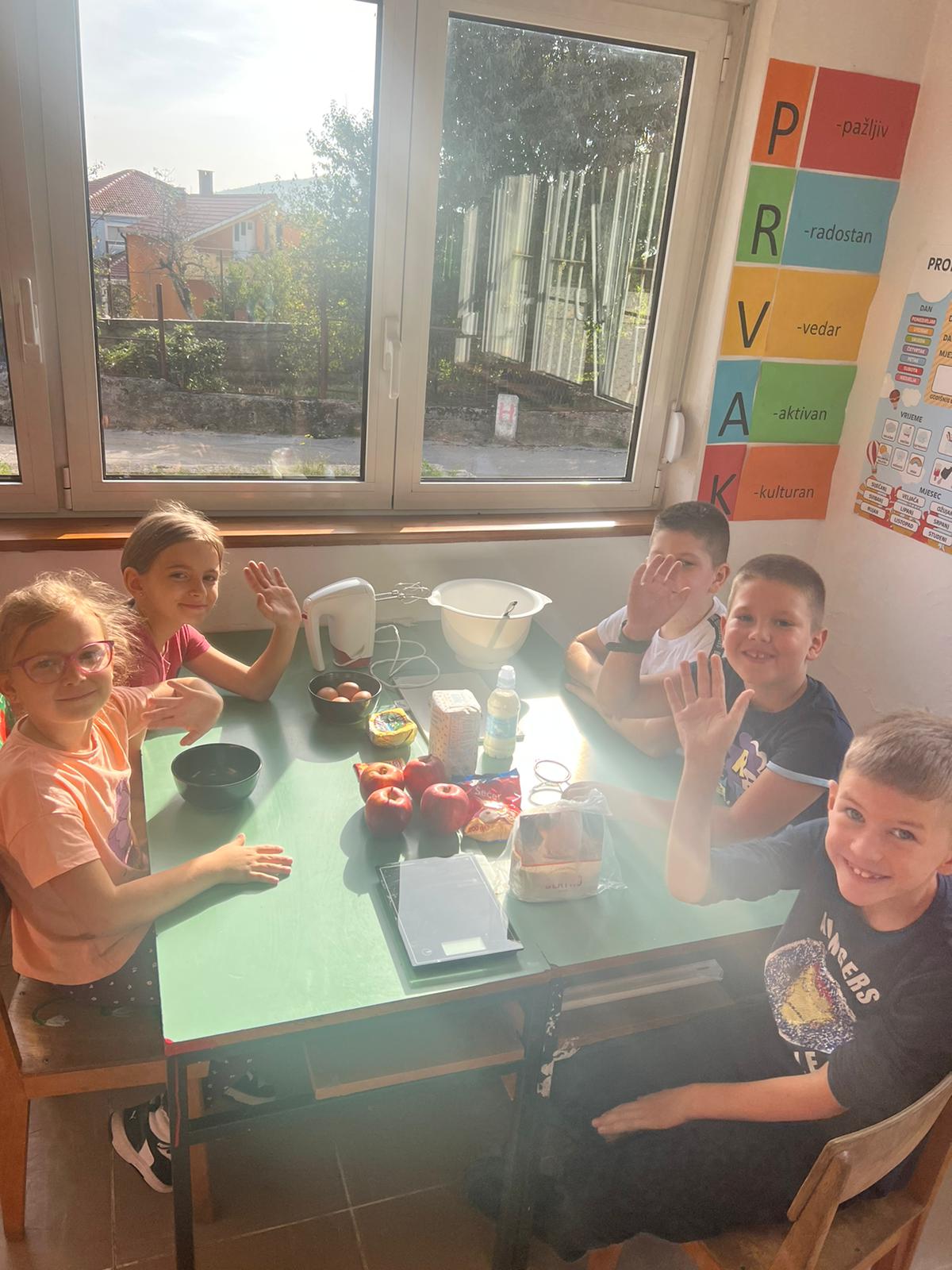 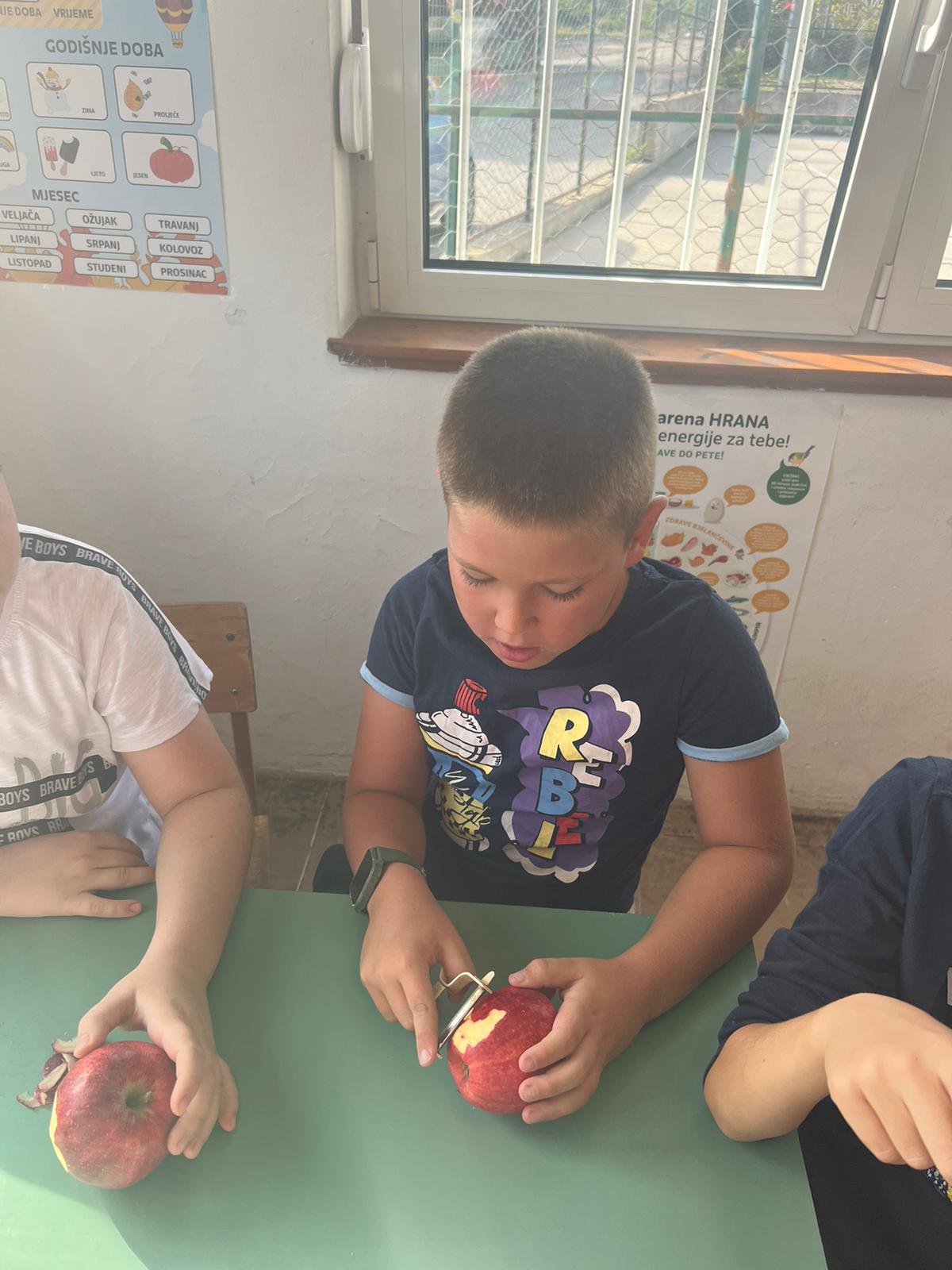 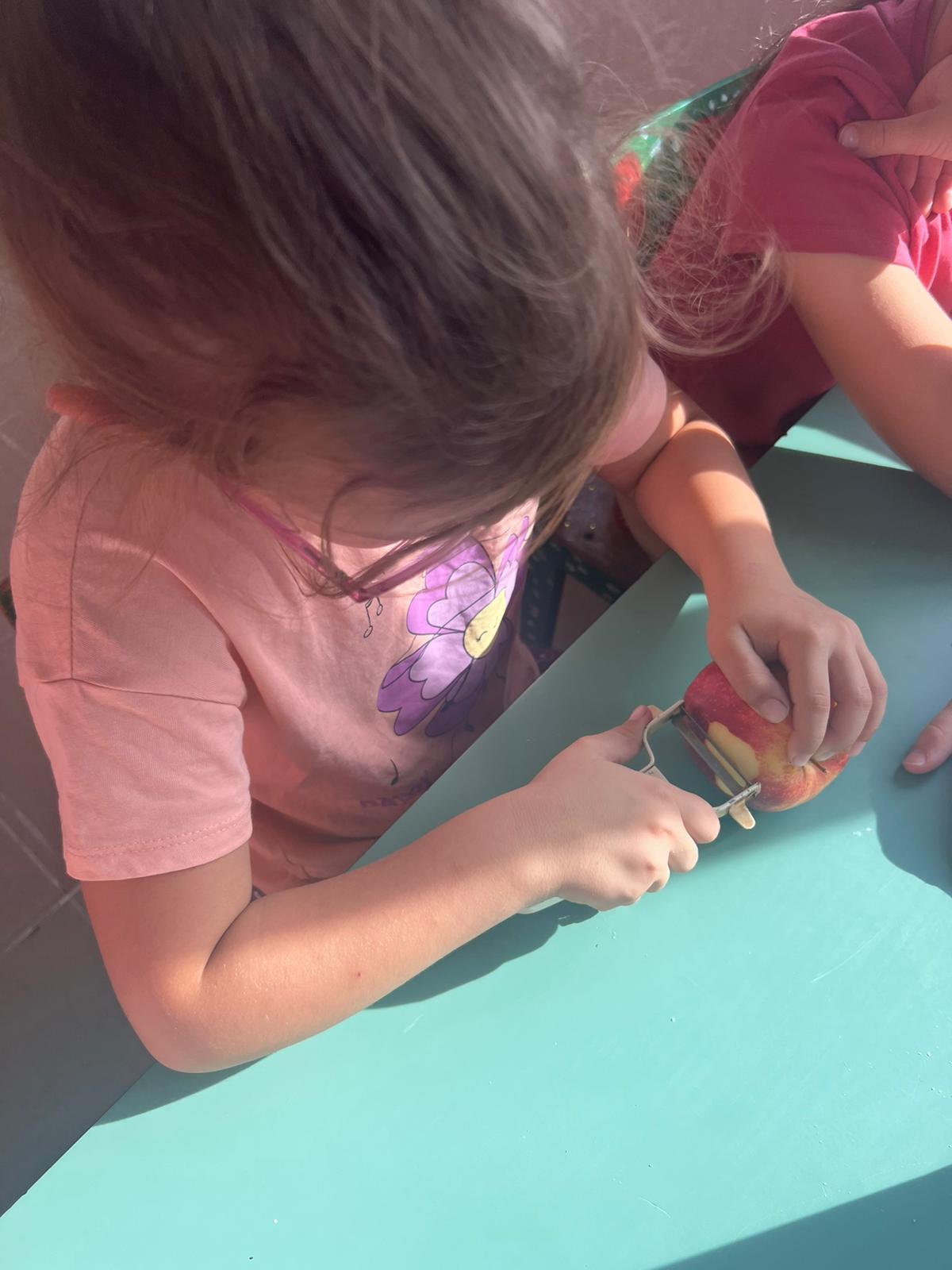 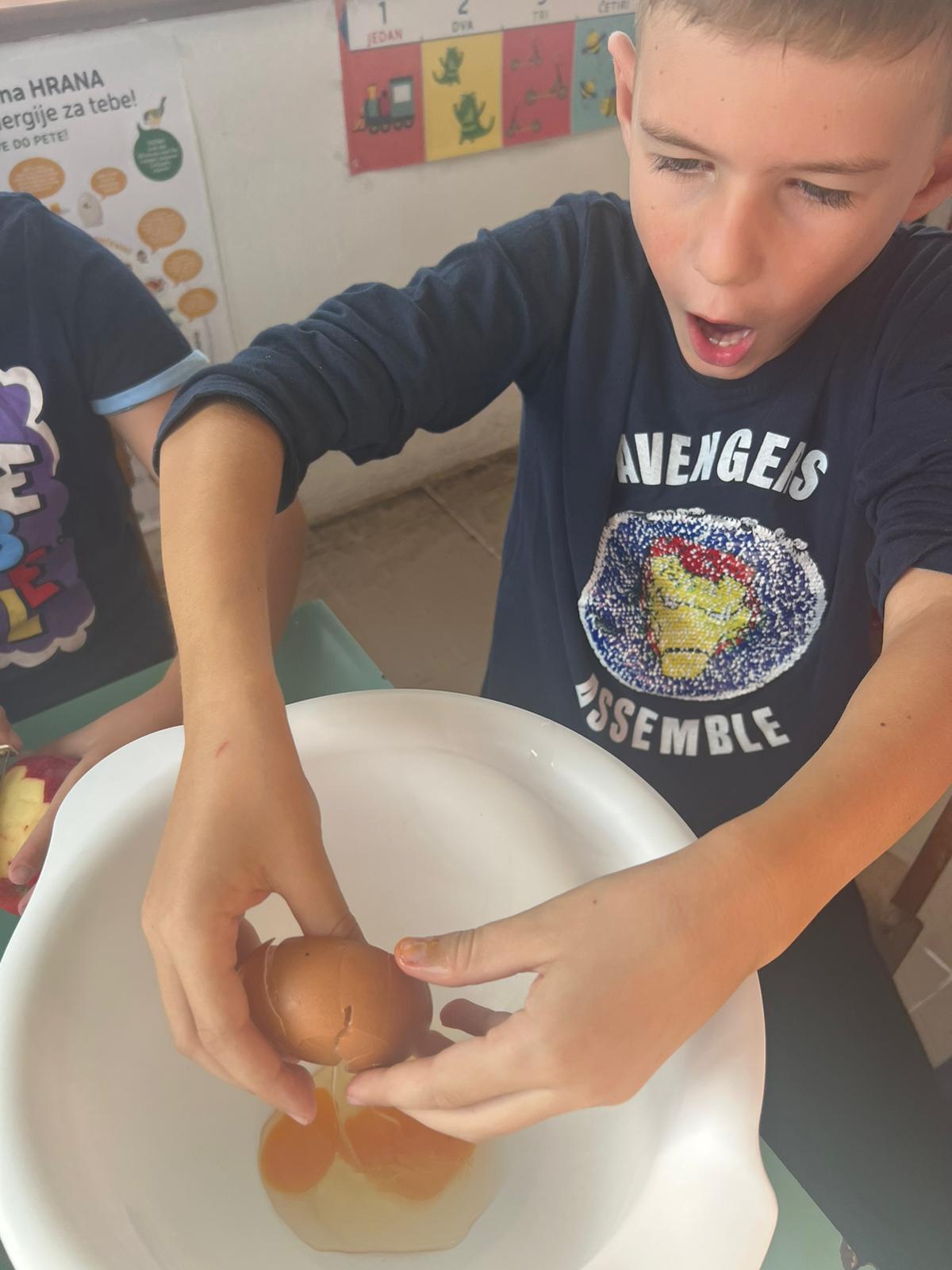 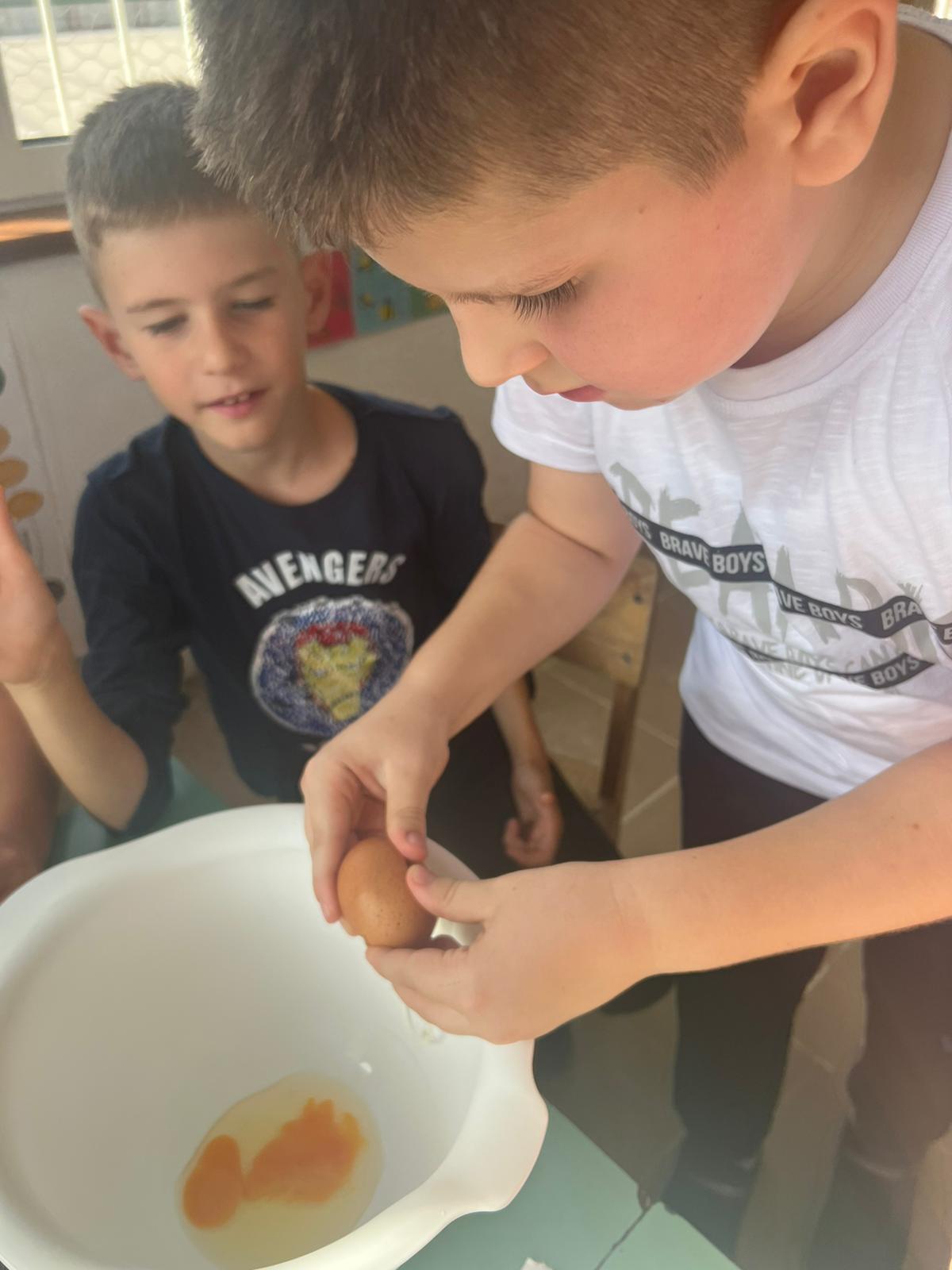 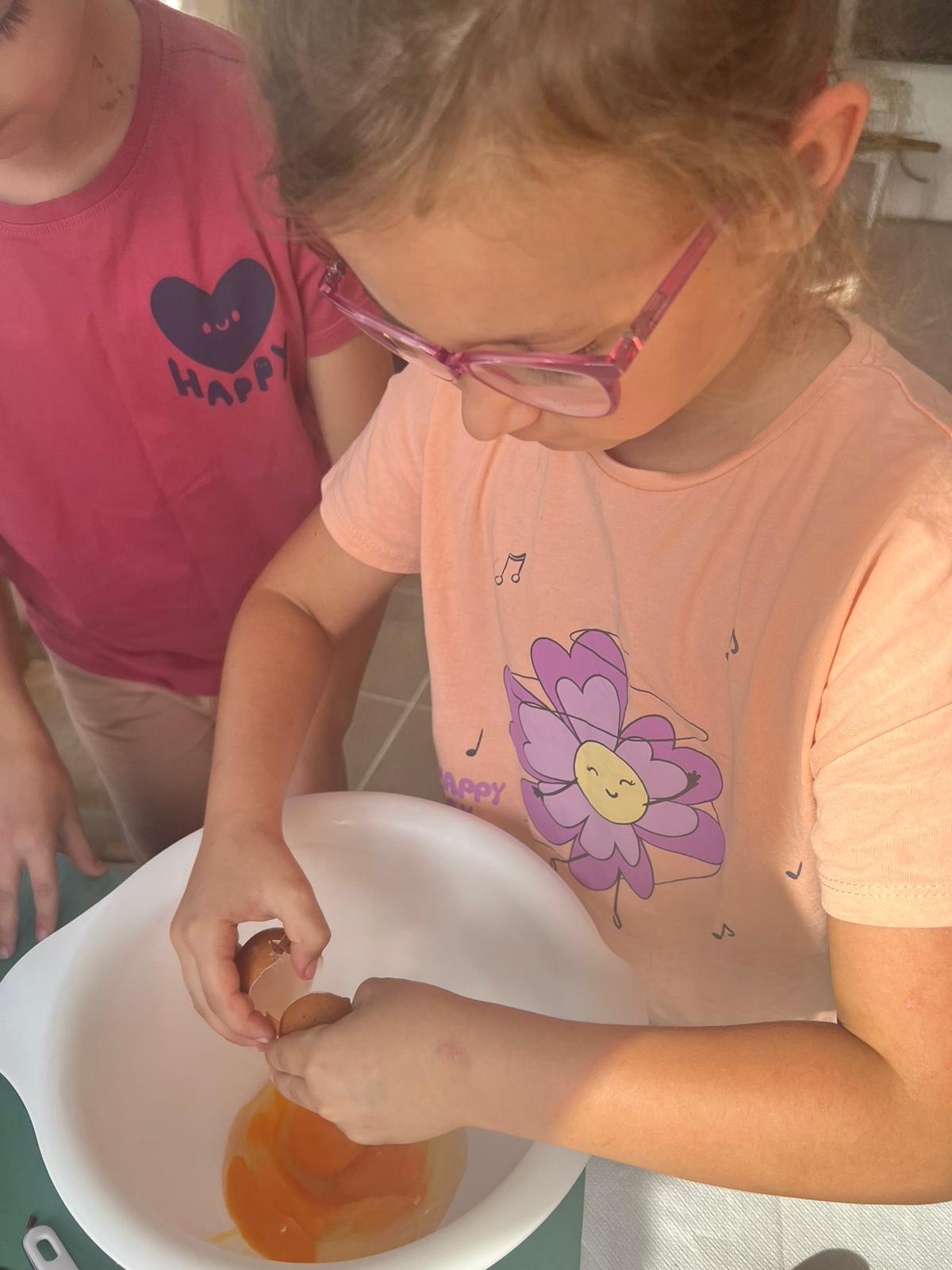 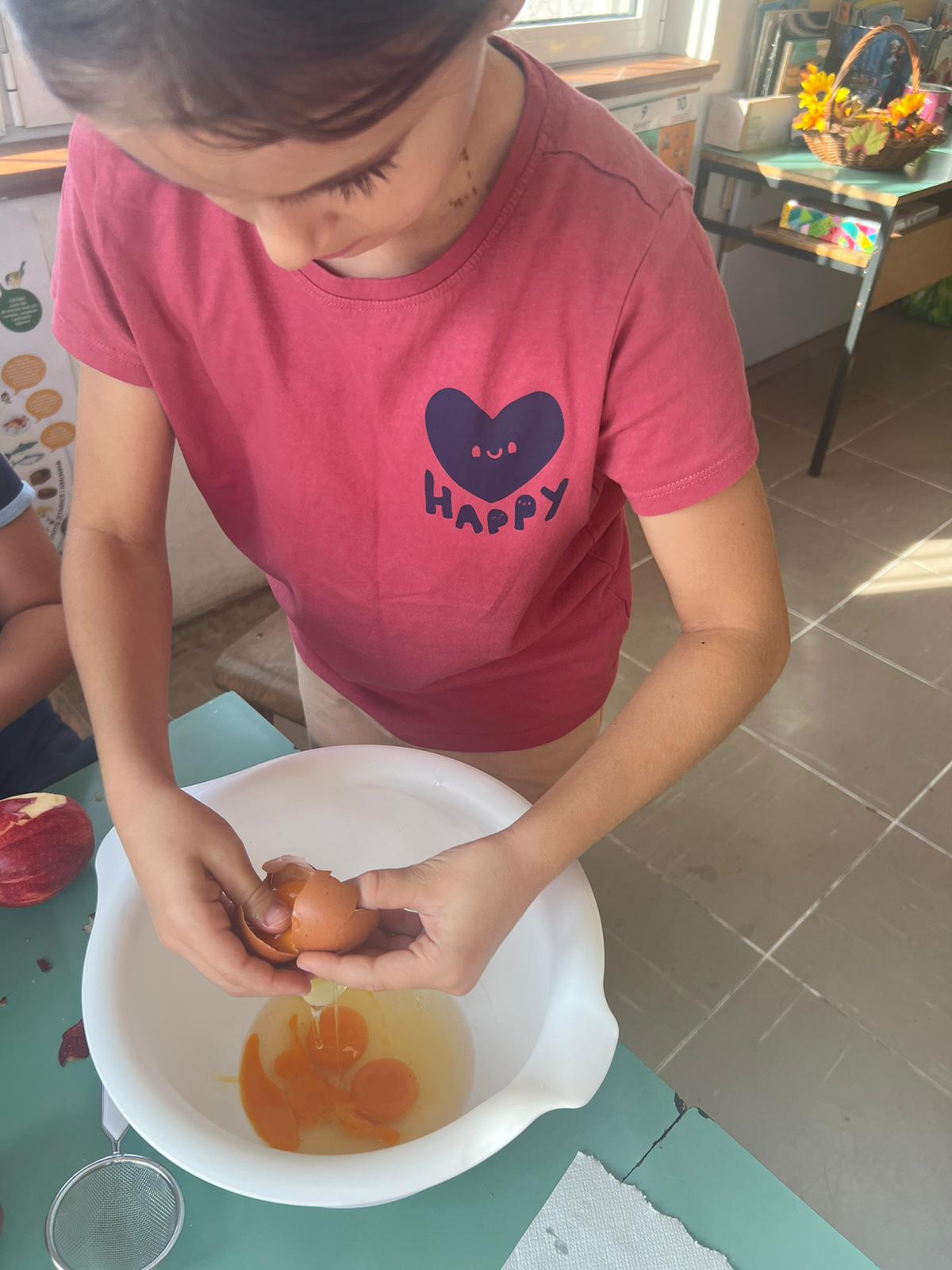 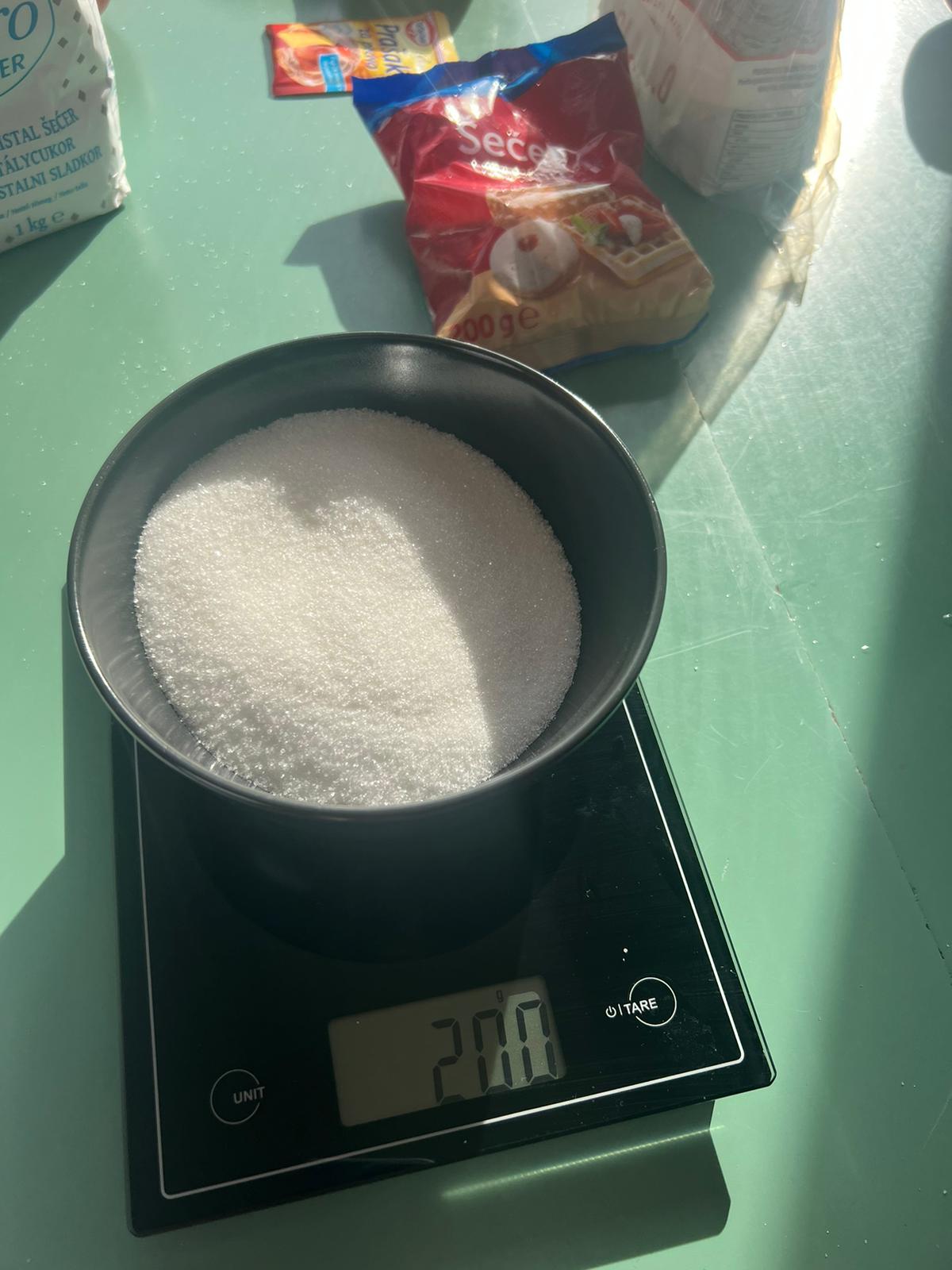 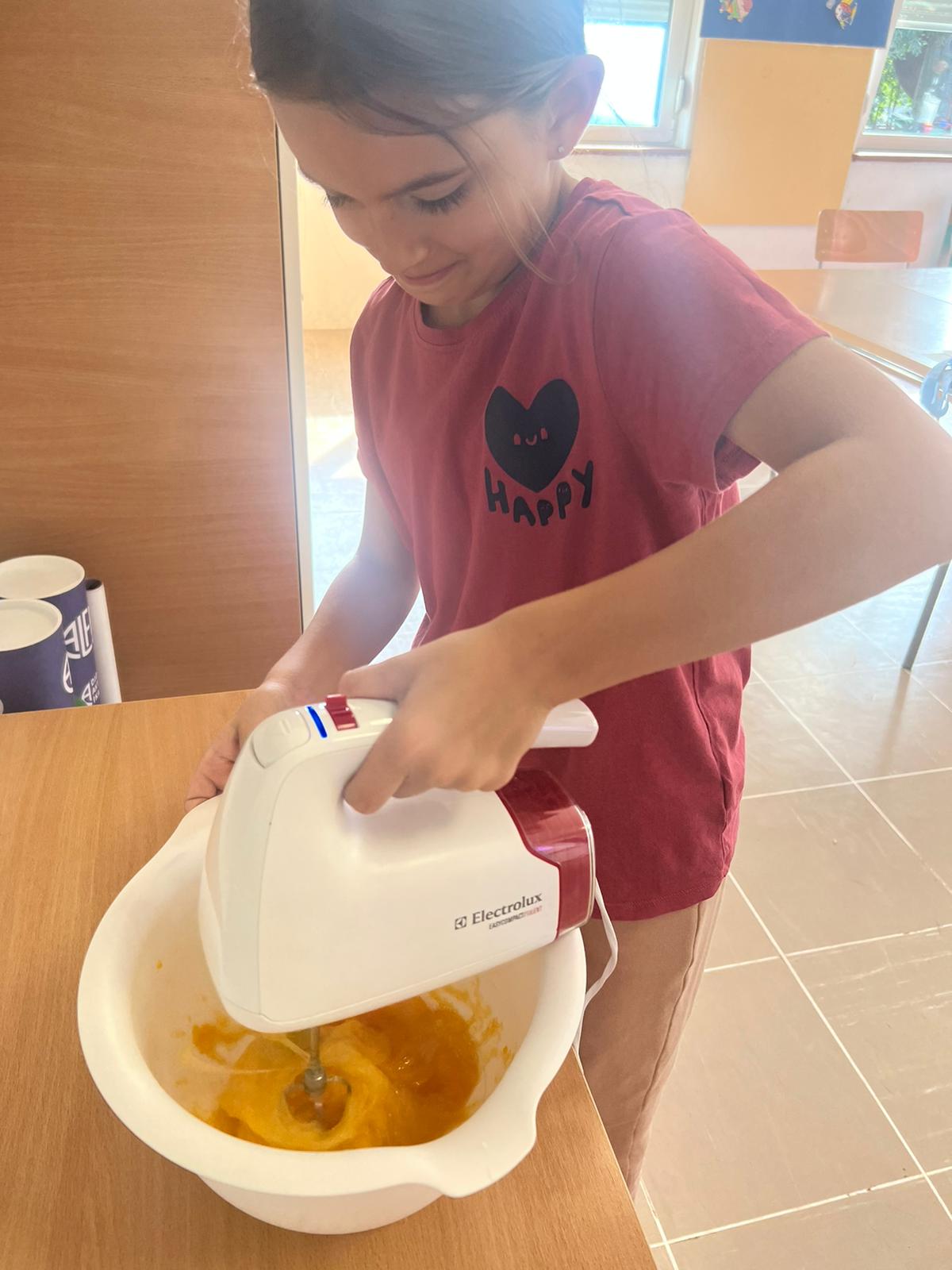 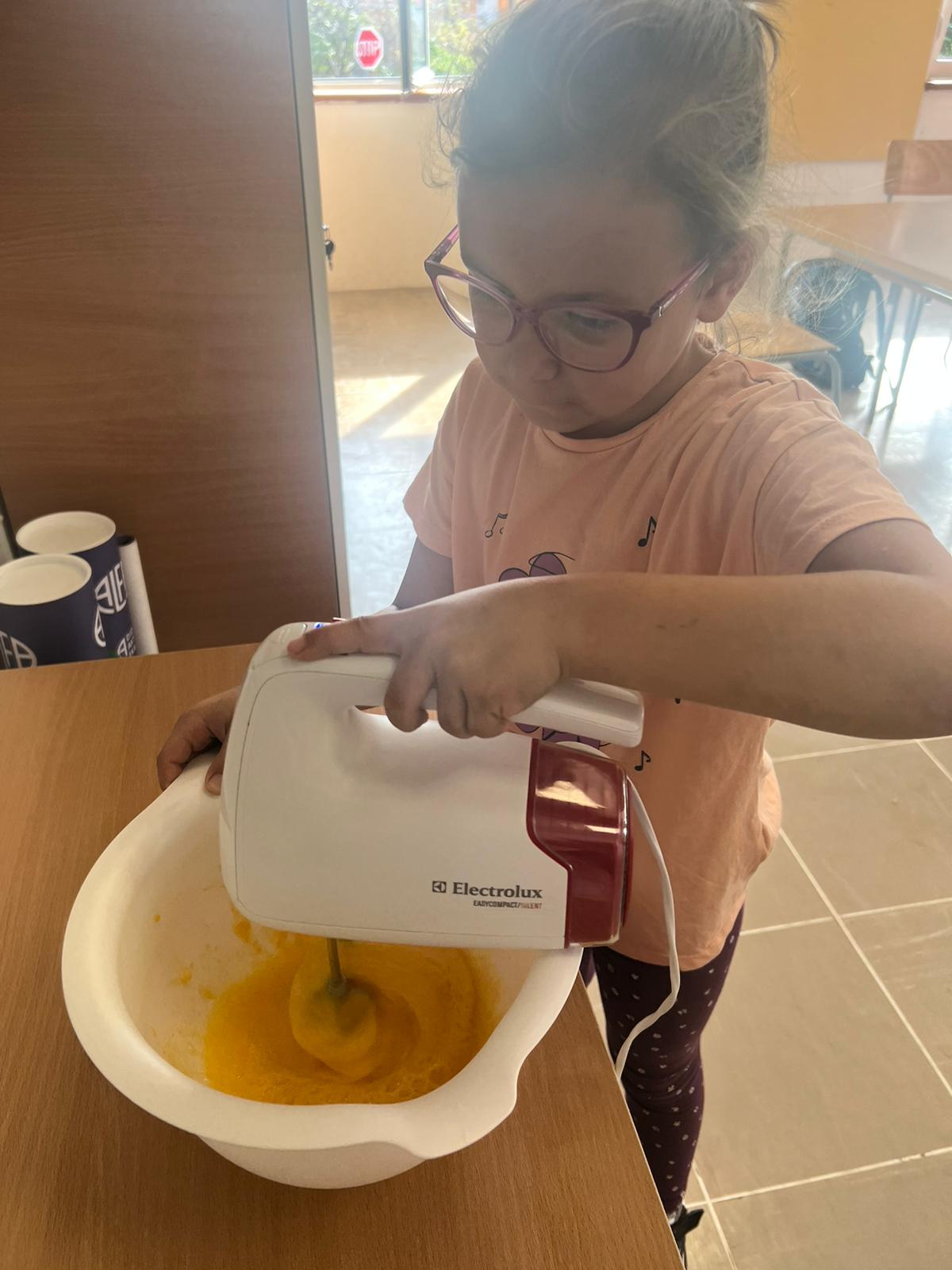 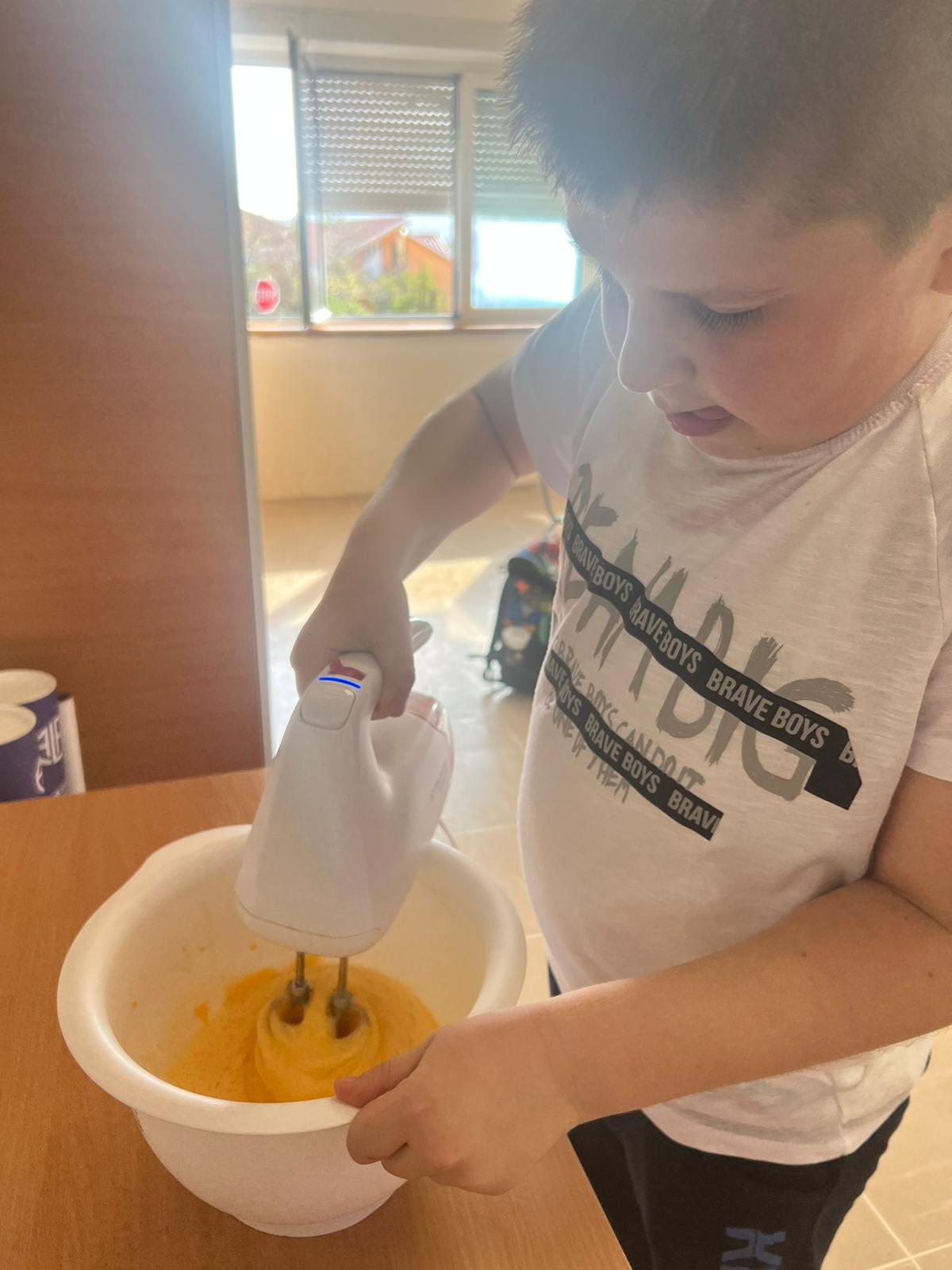 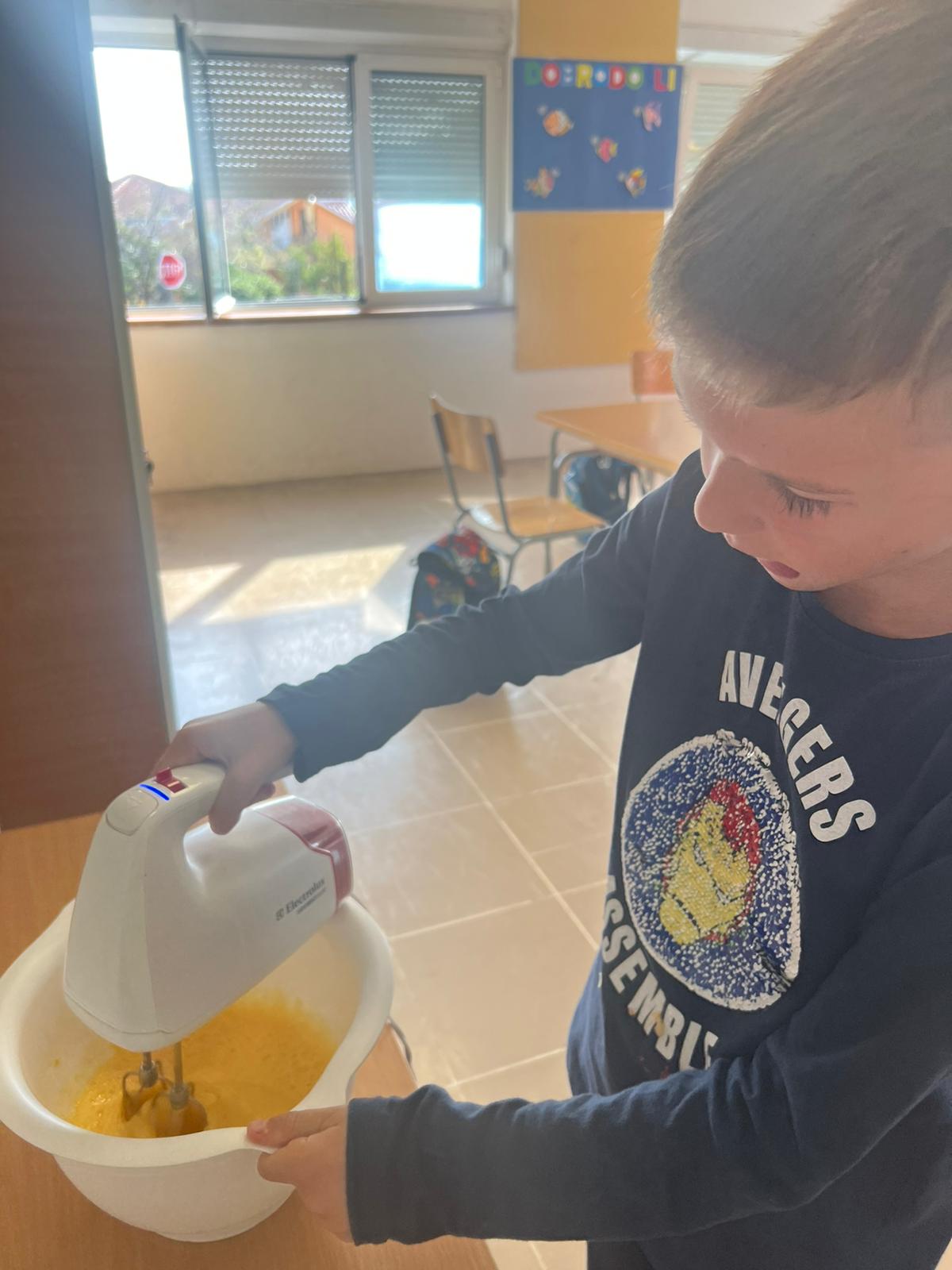 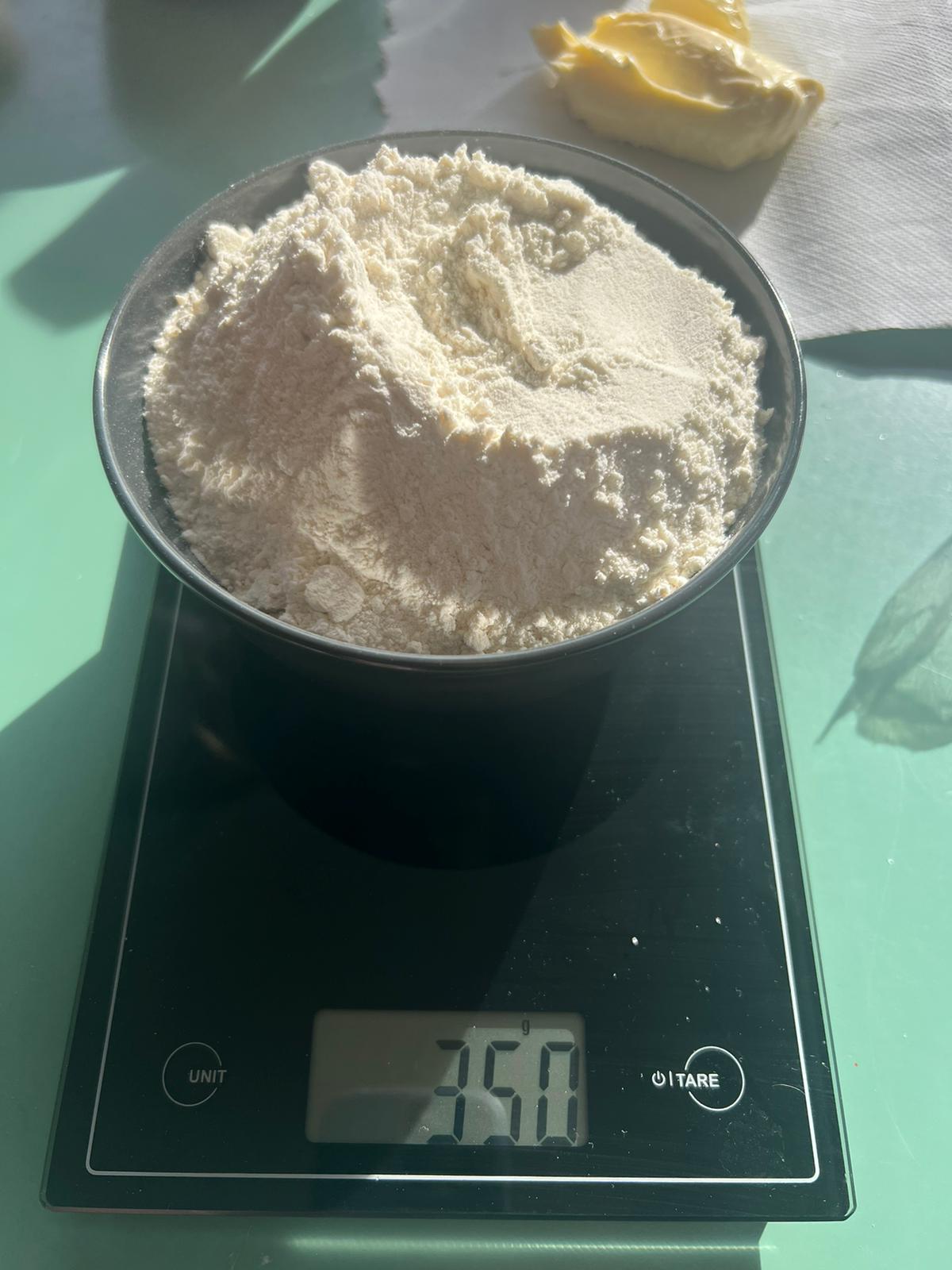 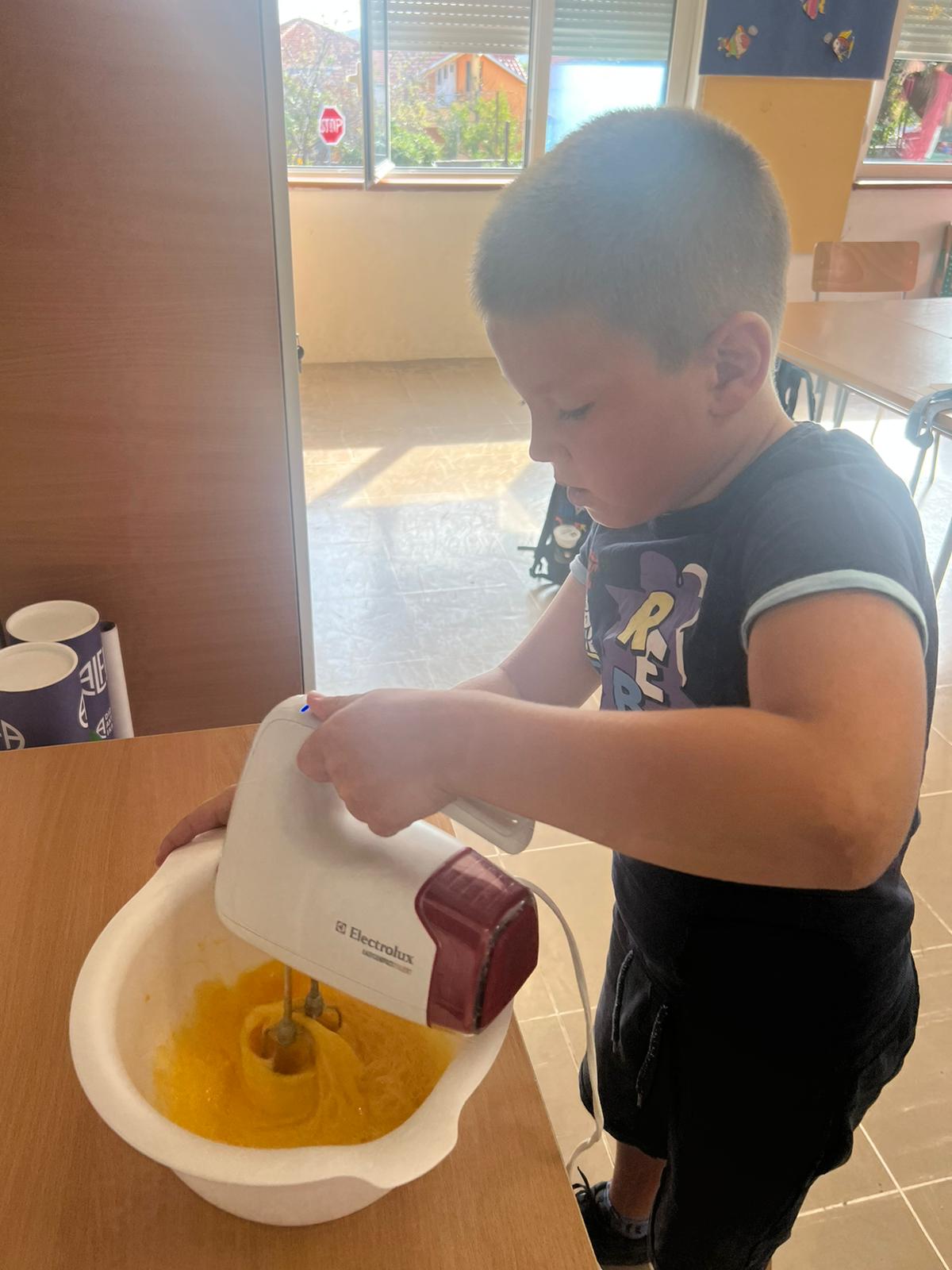 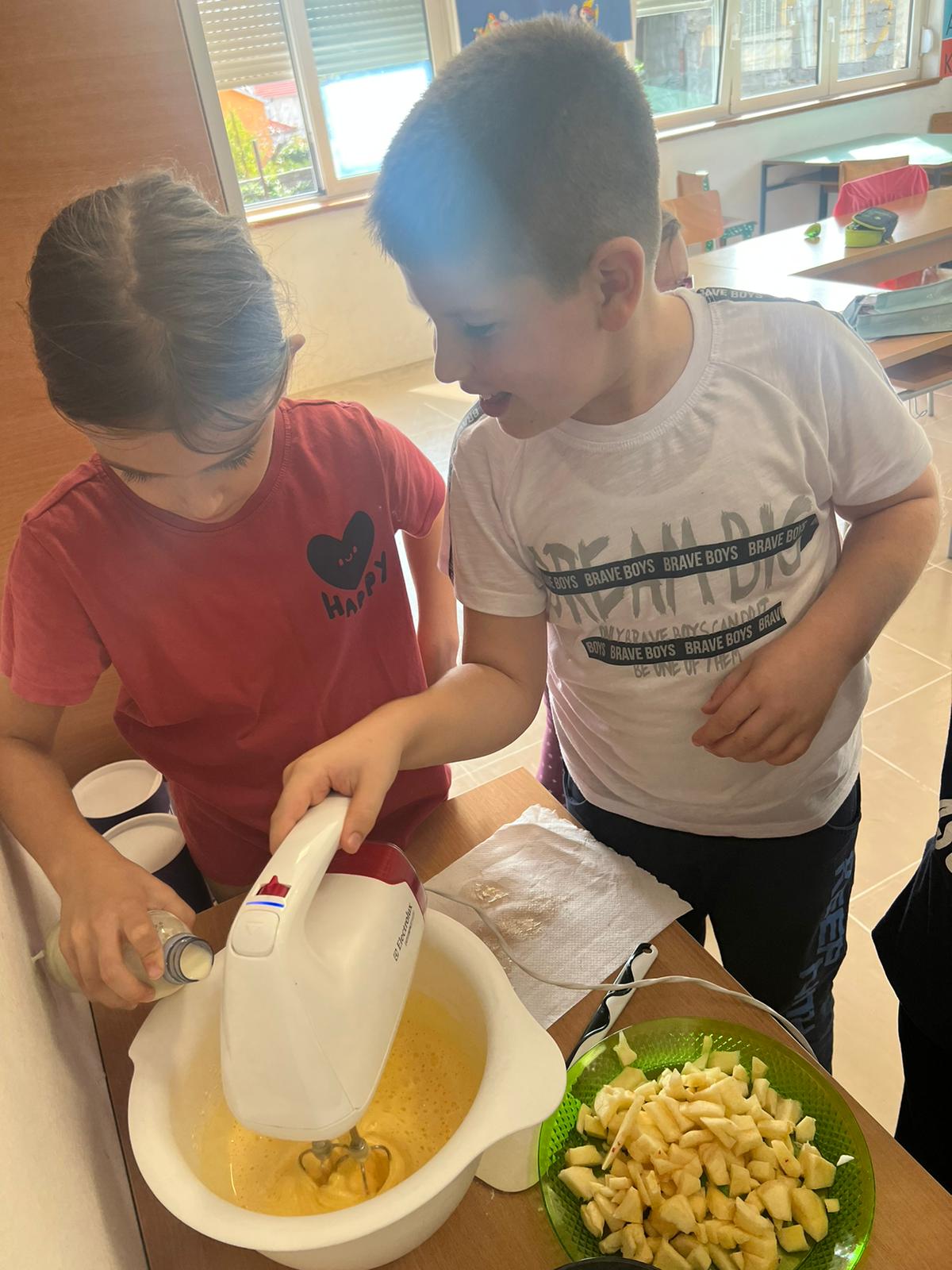 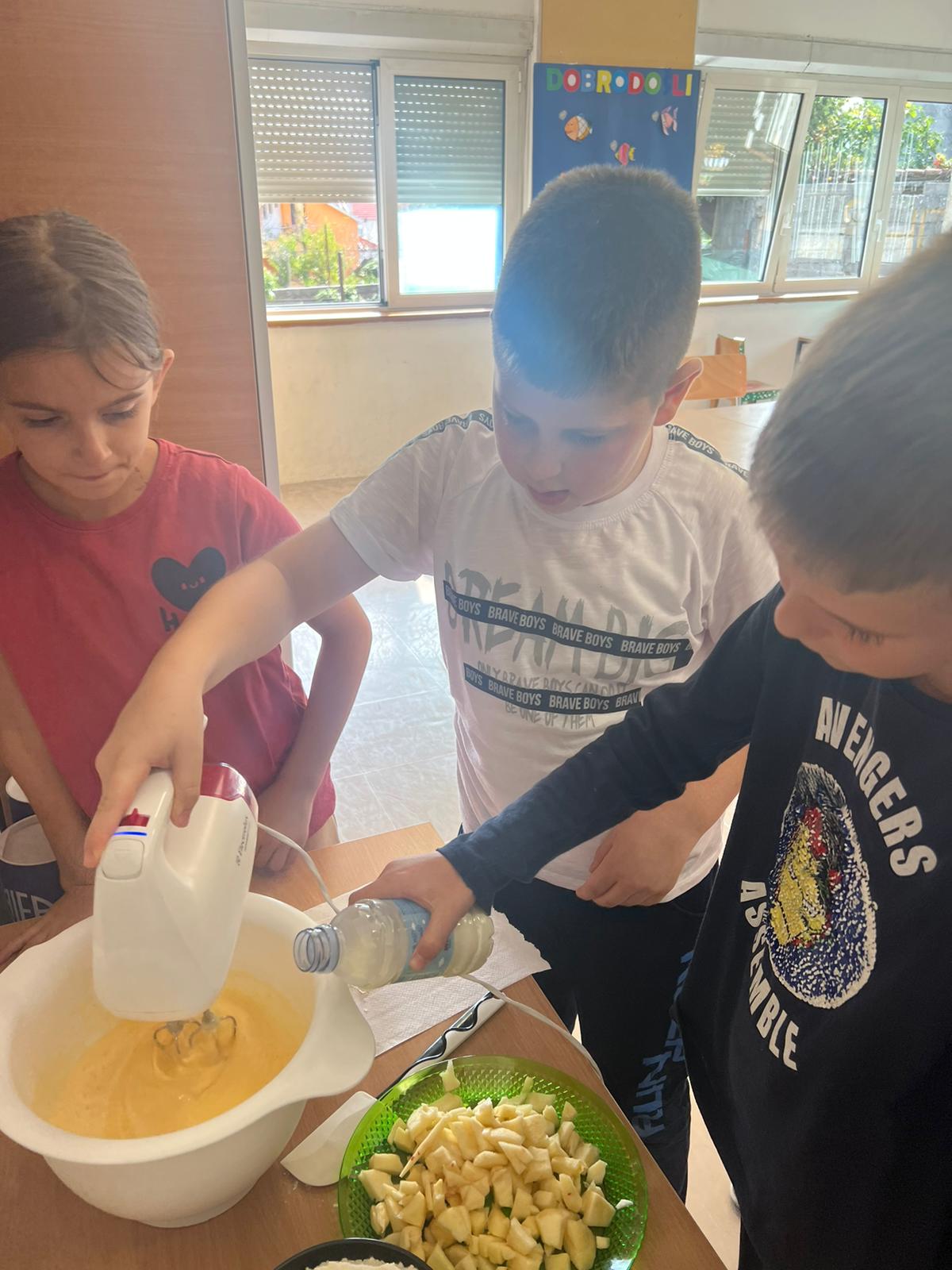 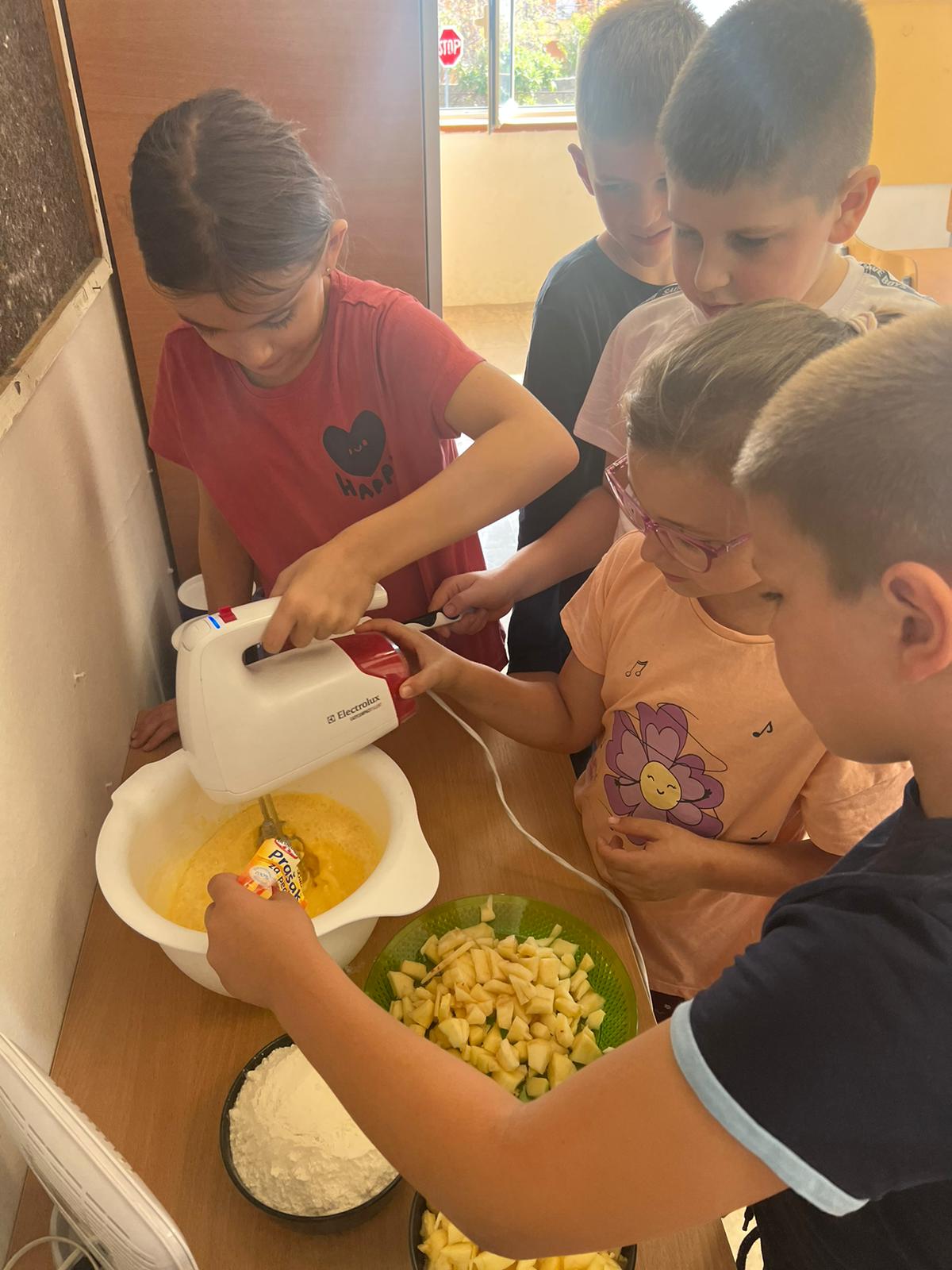 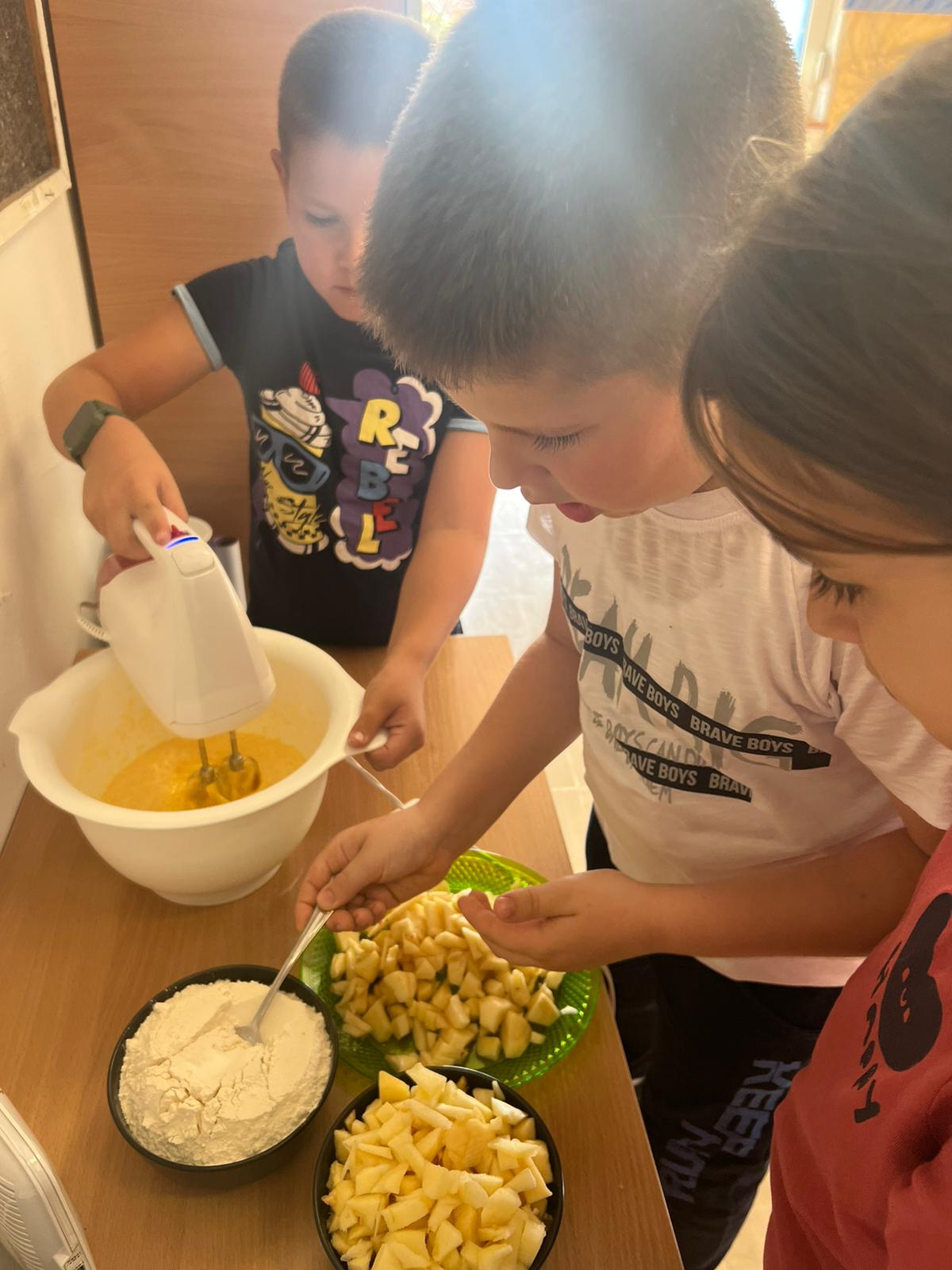 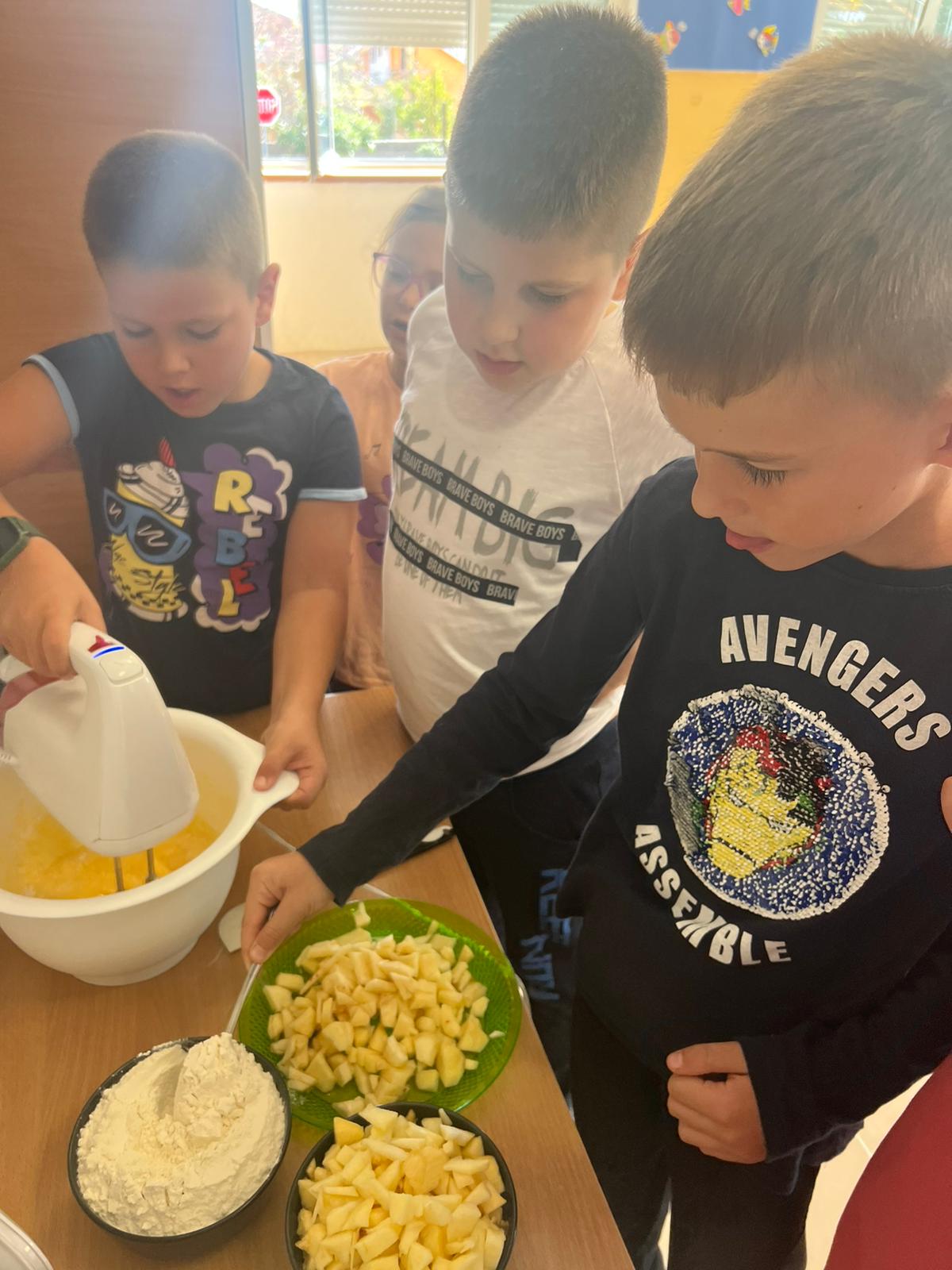 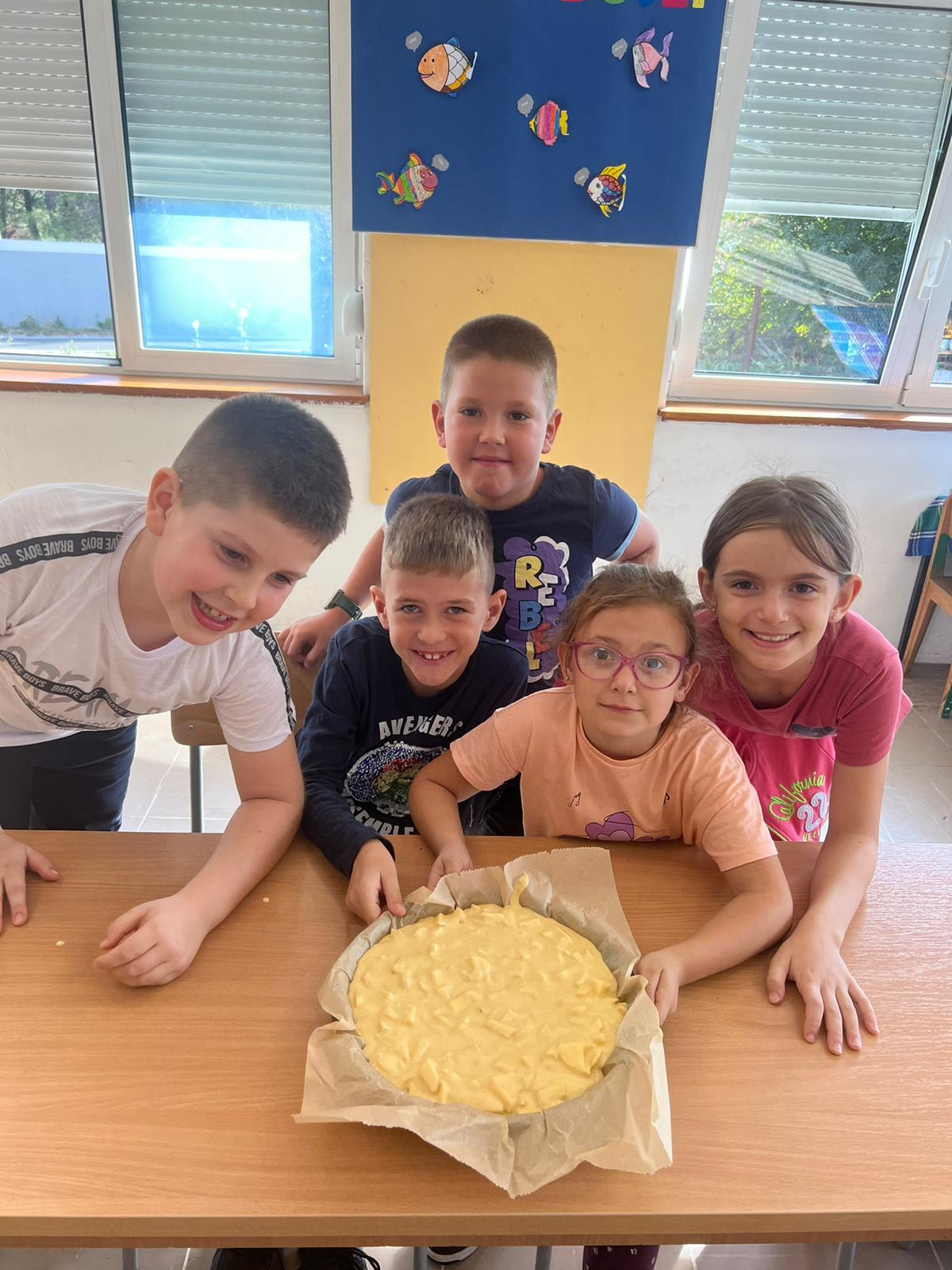 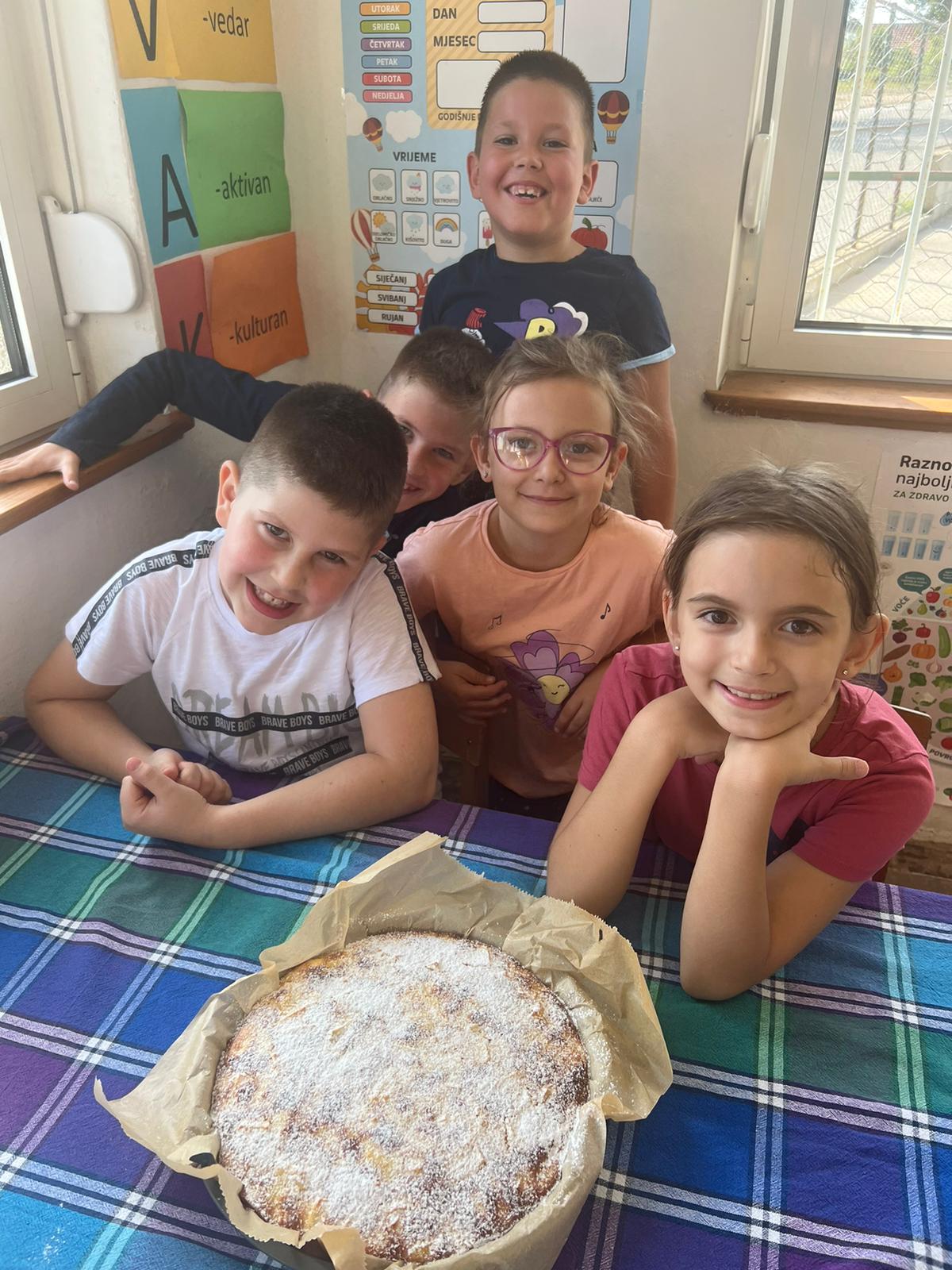 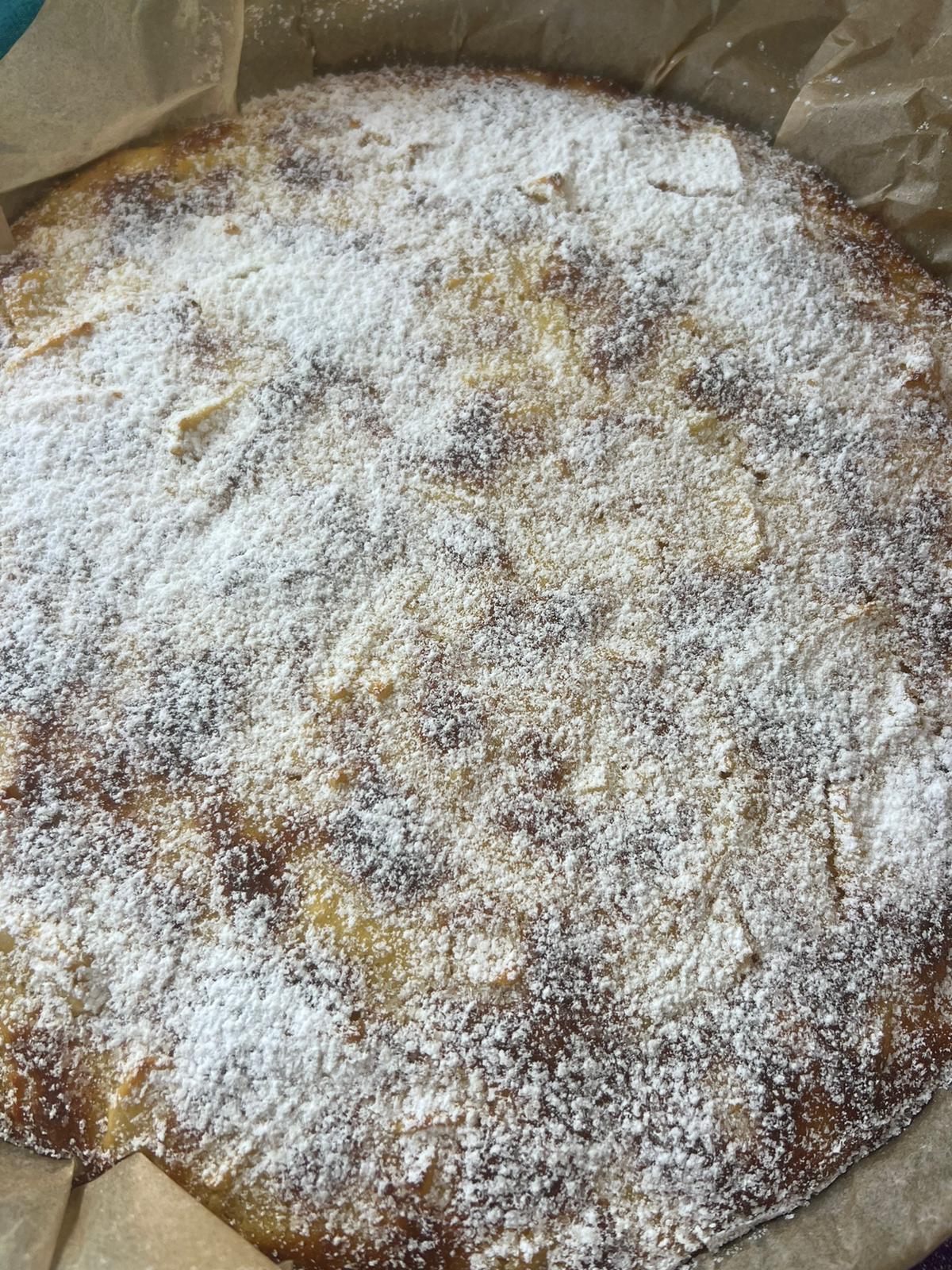 DANI KRUHAI ove godine učenici područne škole Gornji Muć bili su vrijedni te sami mijesili i izradili kruh i ukrase od tijesta. Bili su maštoviti pri izradi ukrasa pa su se tu našle jedinstvene ribe, kornjače, leptiri, zečevi, kiflice… Nakon marljivog rada su se i počastili svojim tvorevinama.  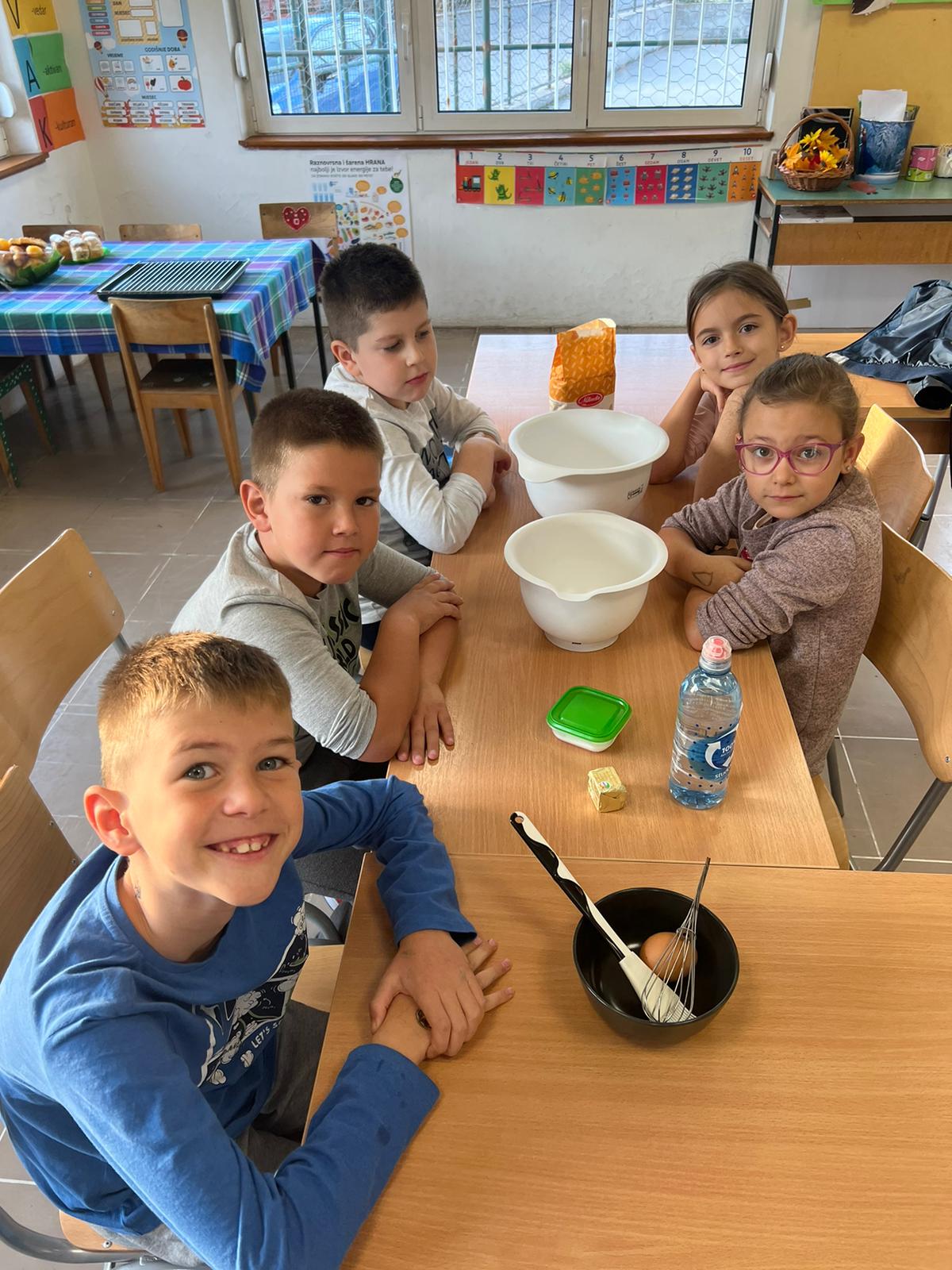 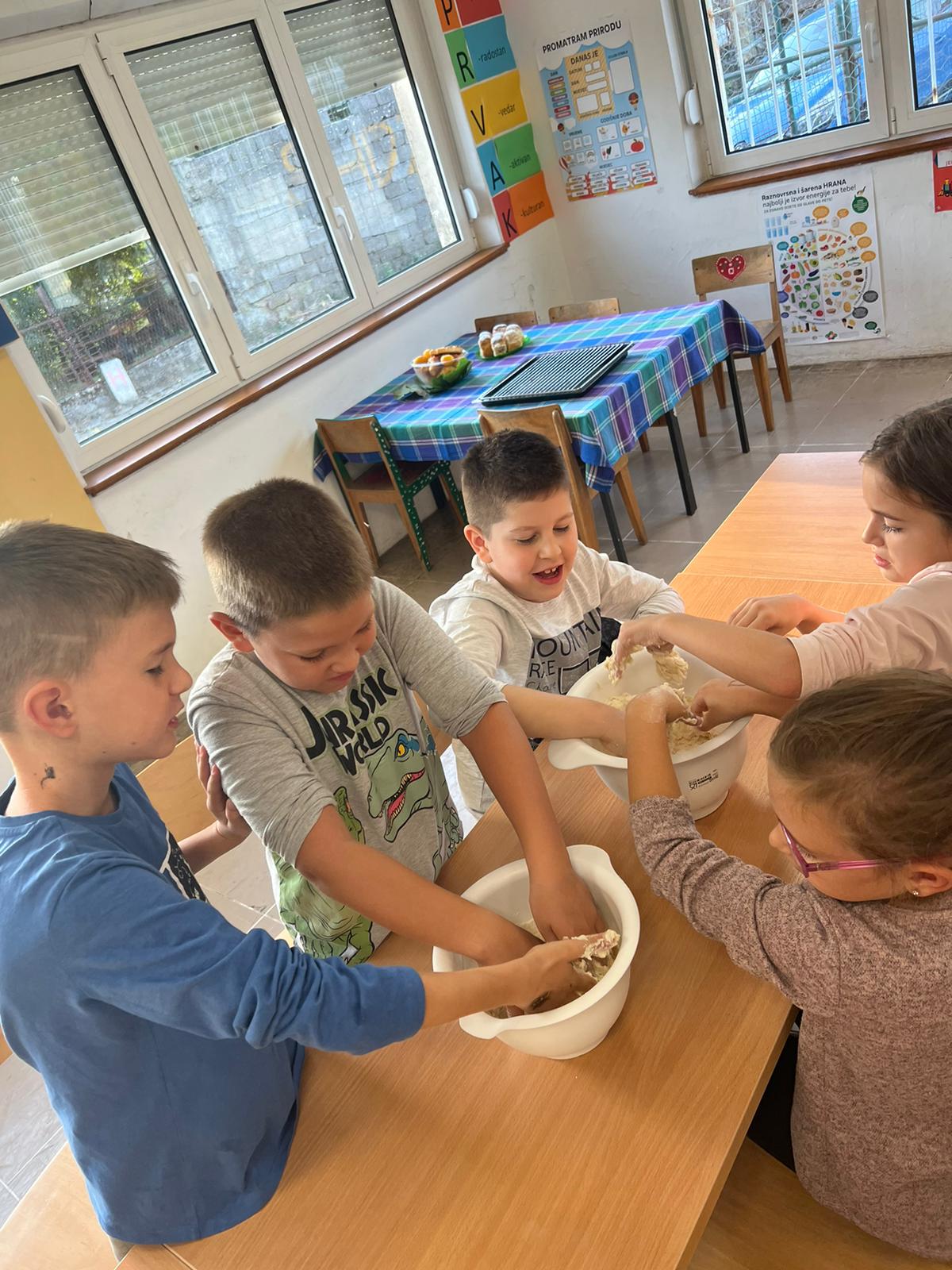 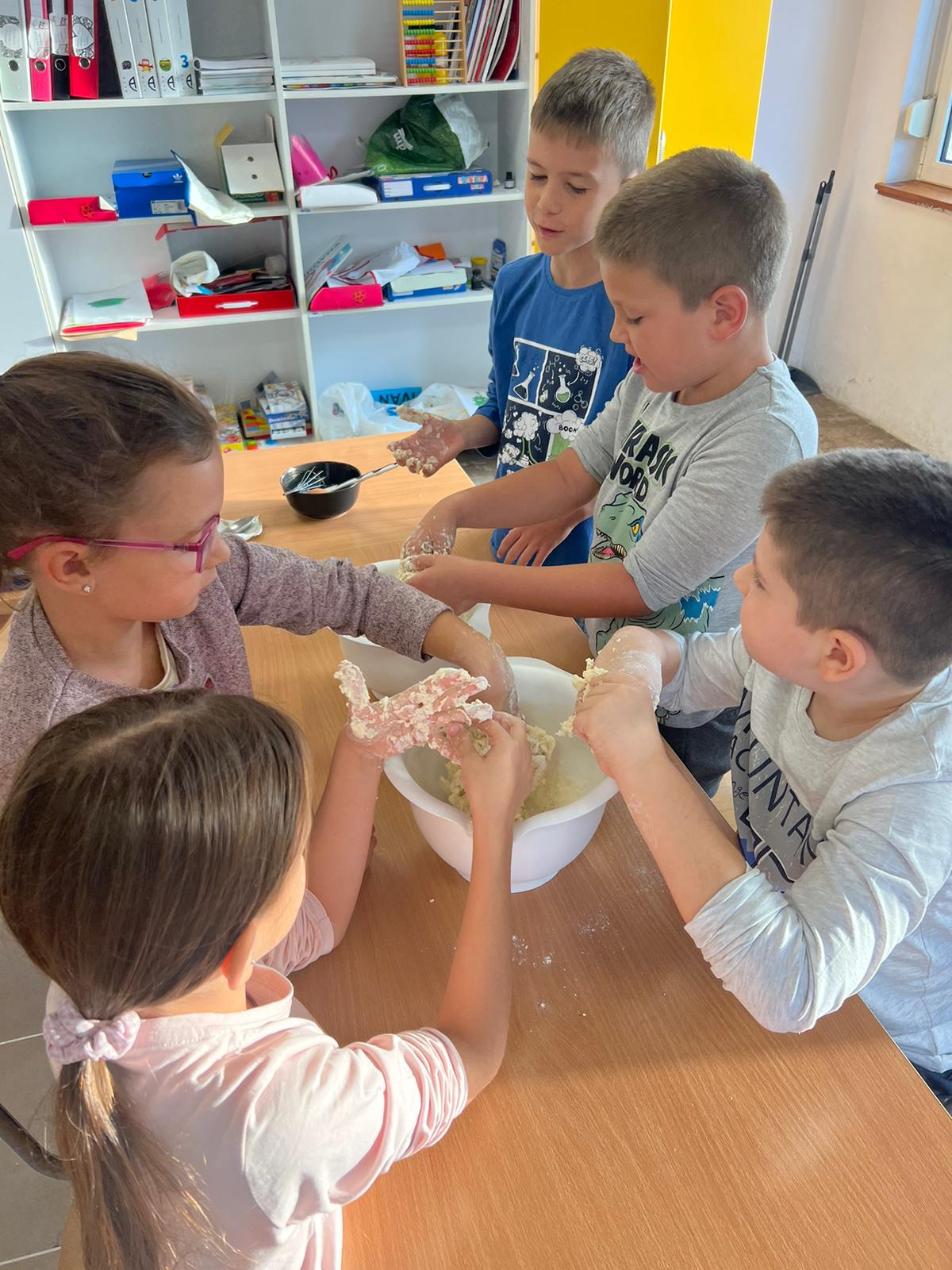 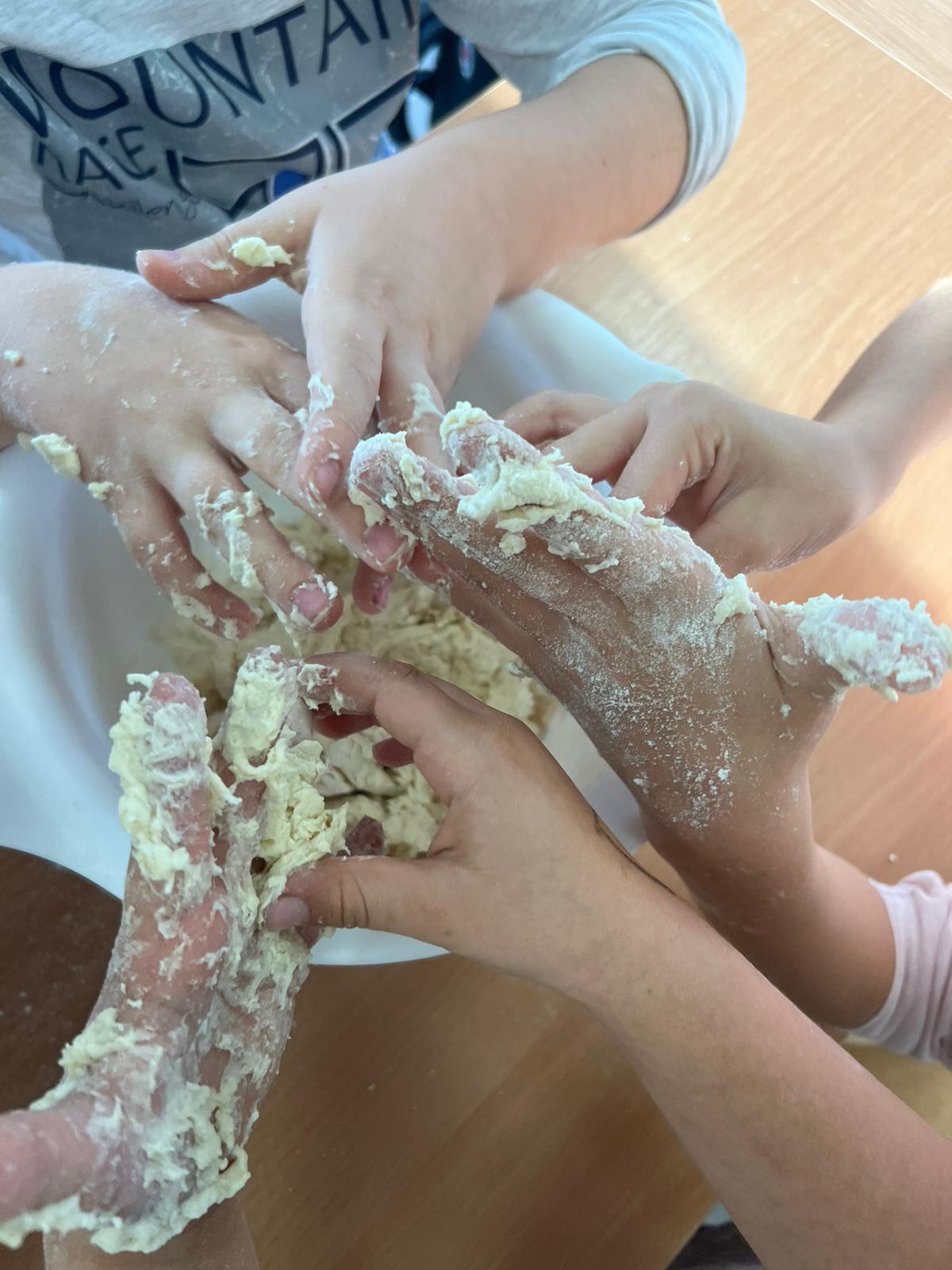 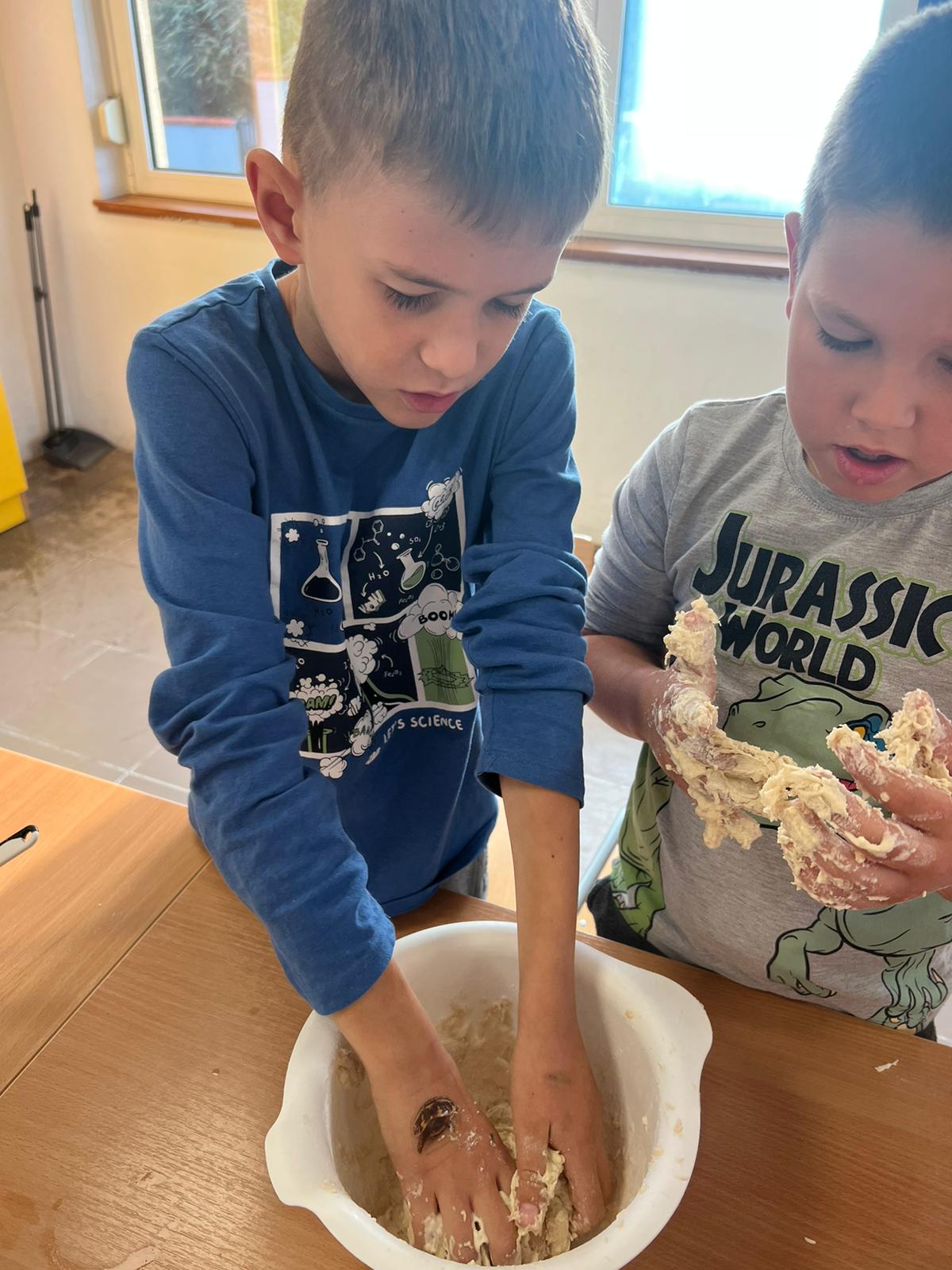 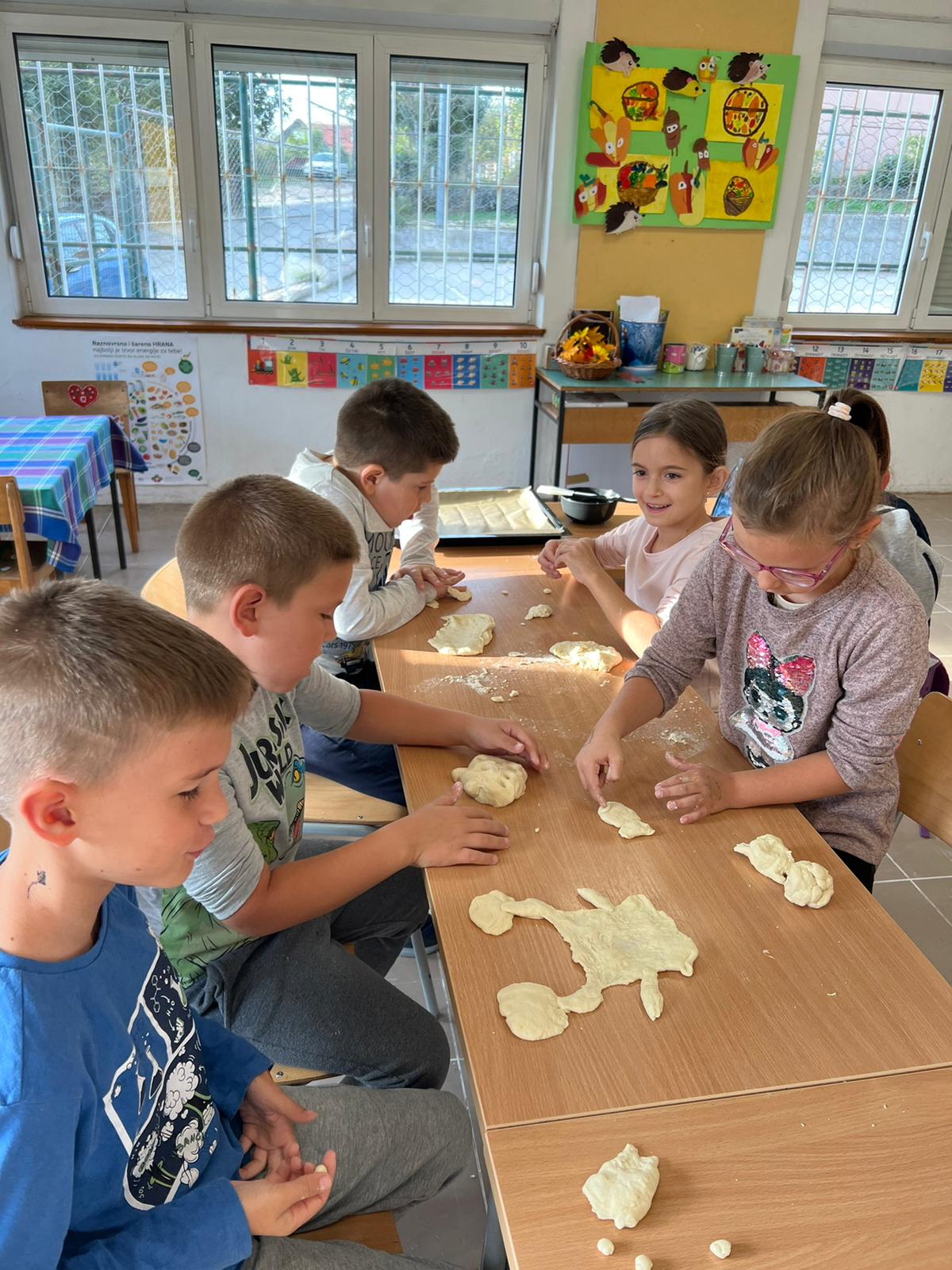 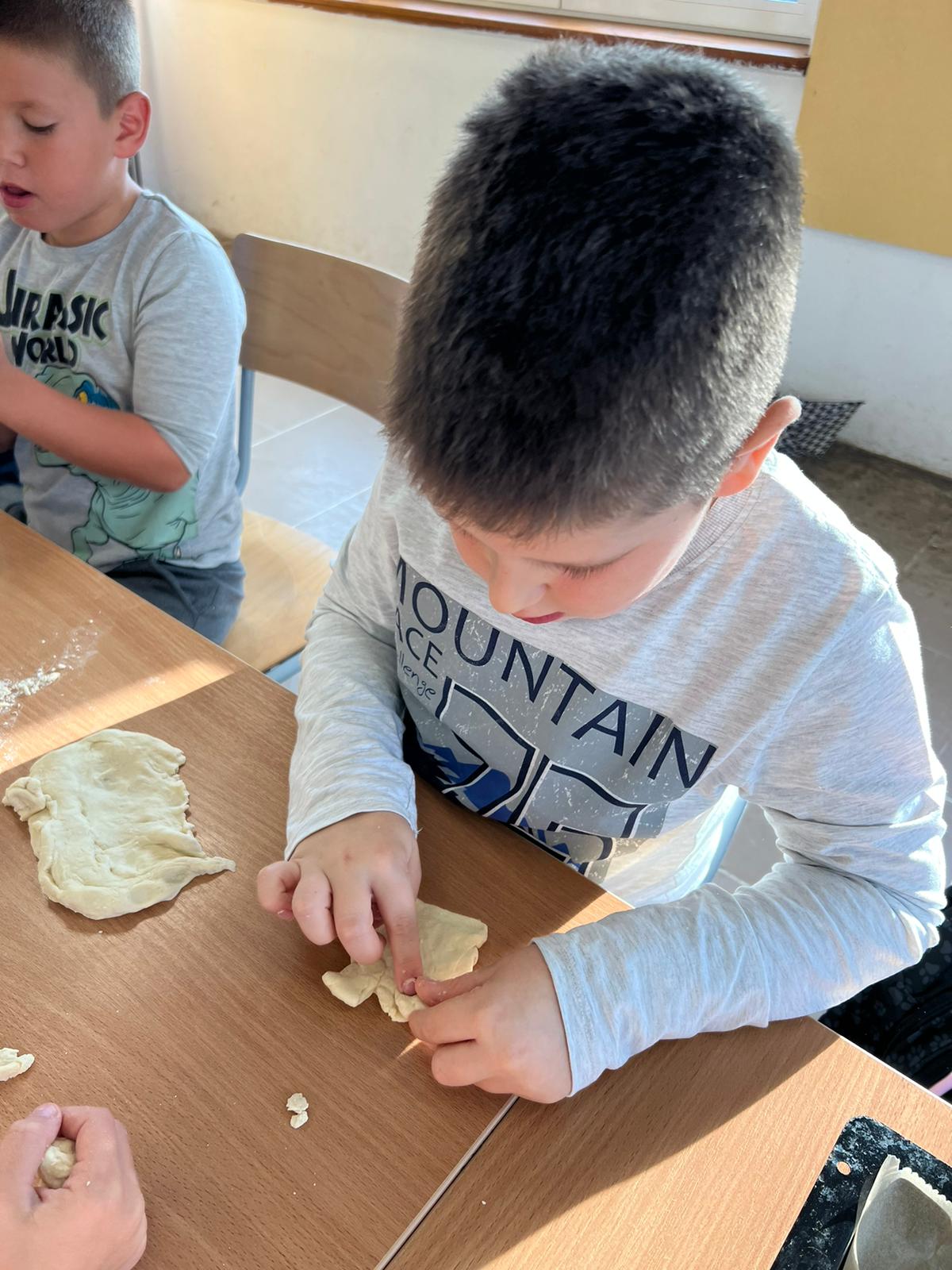 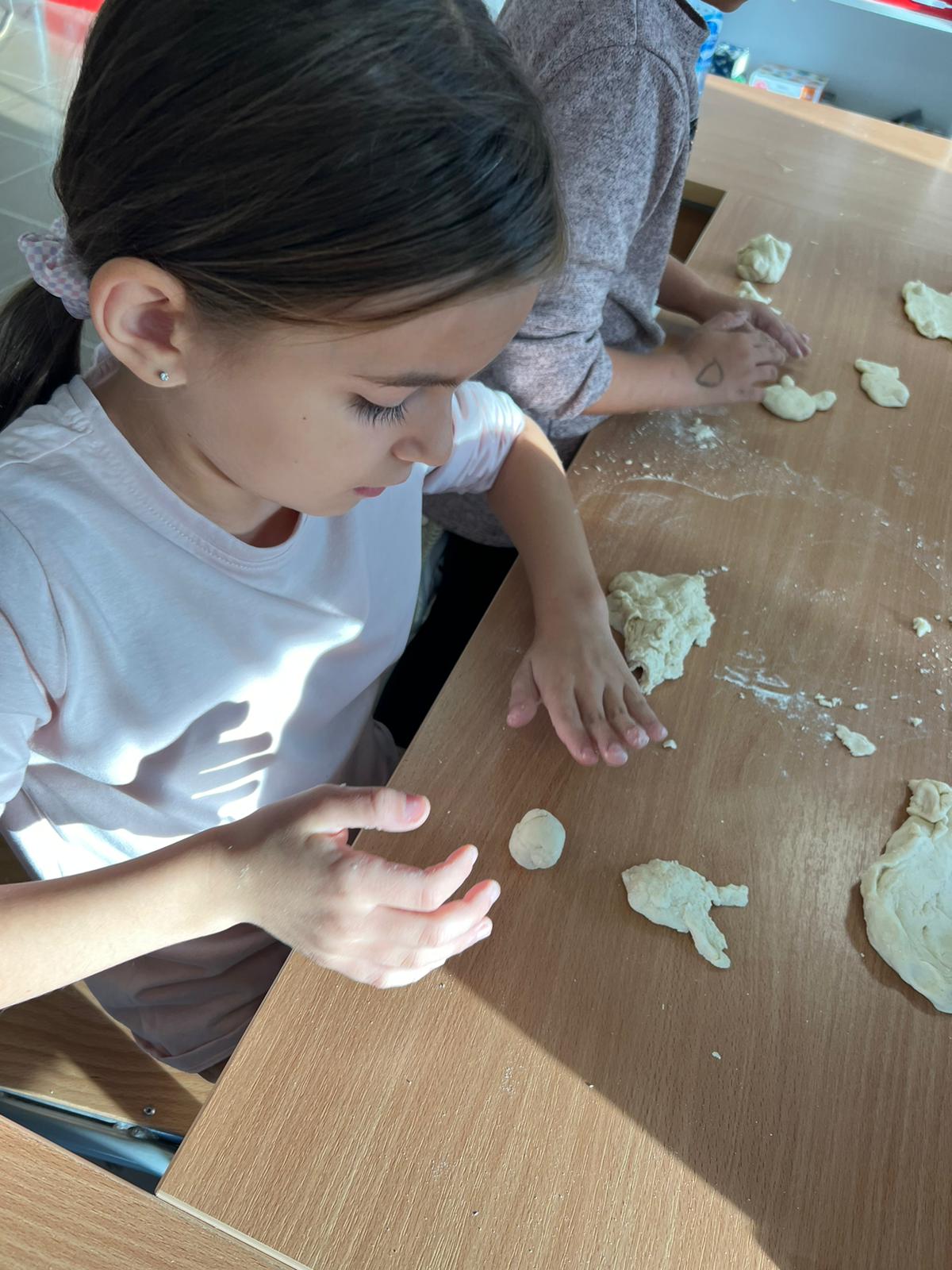 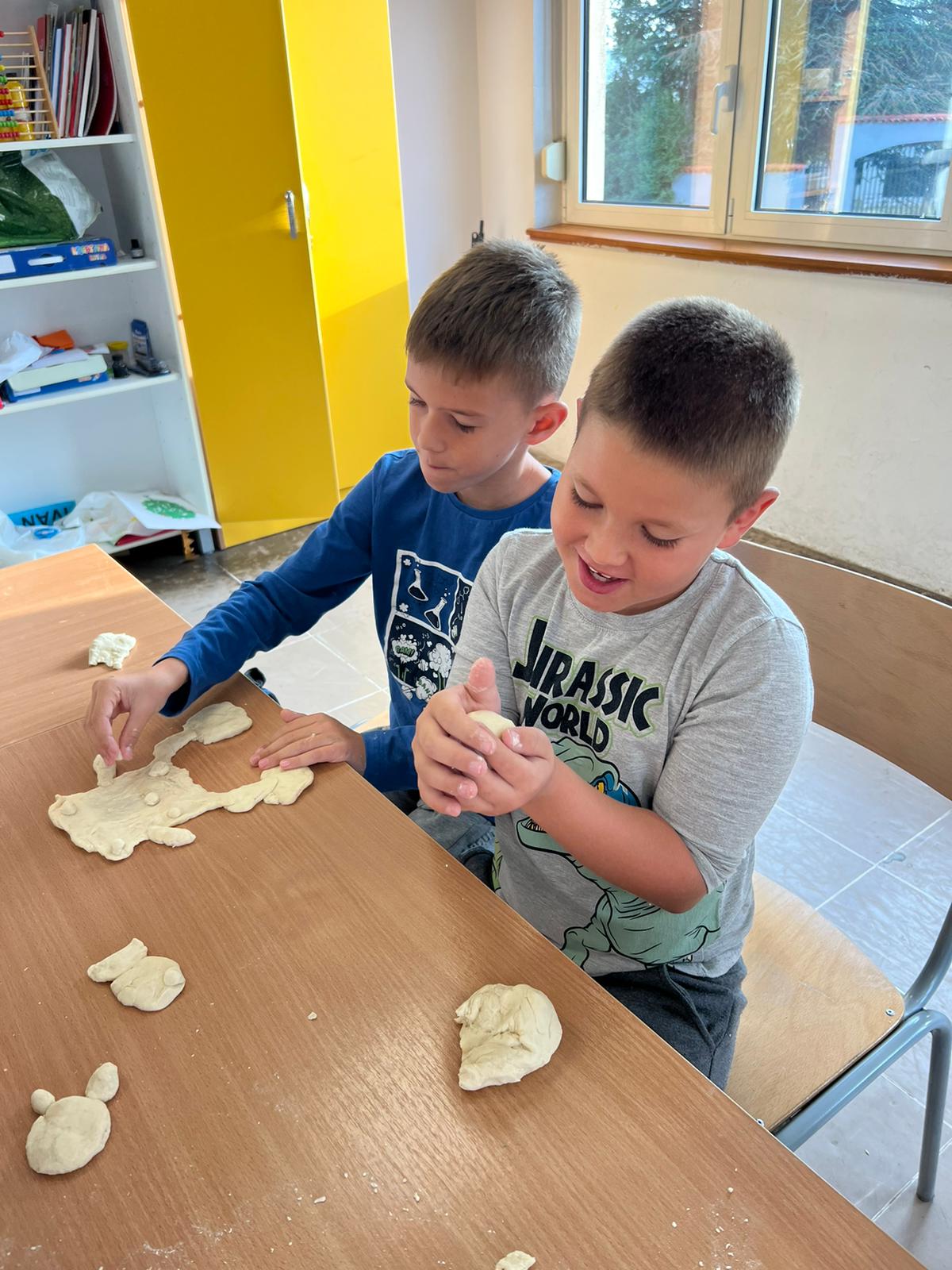 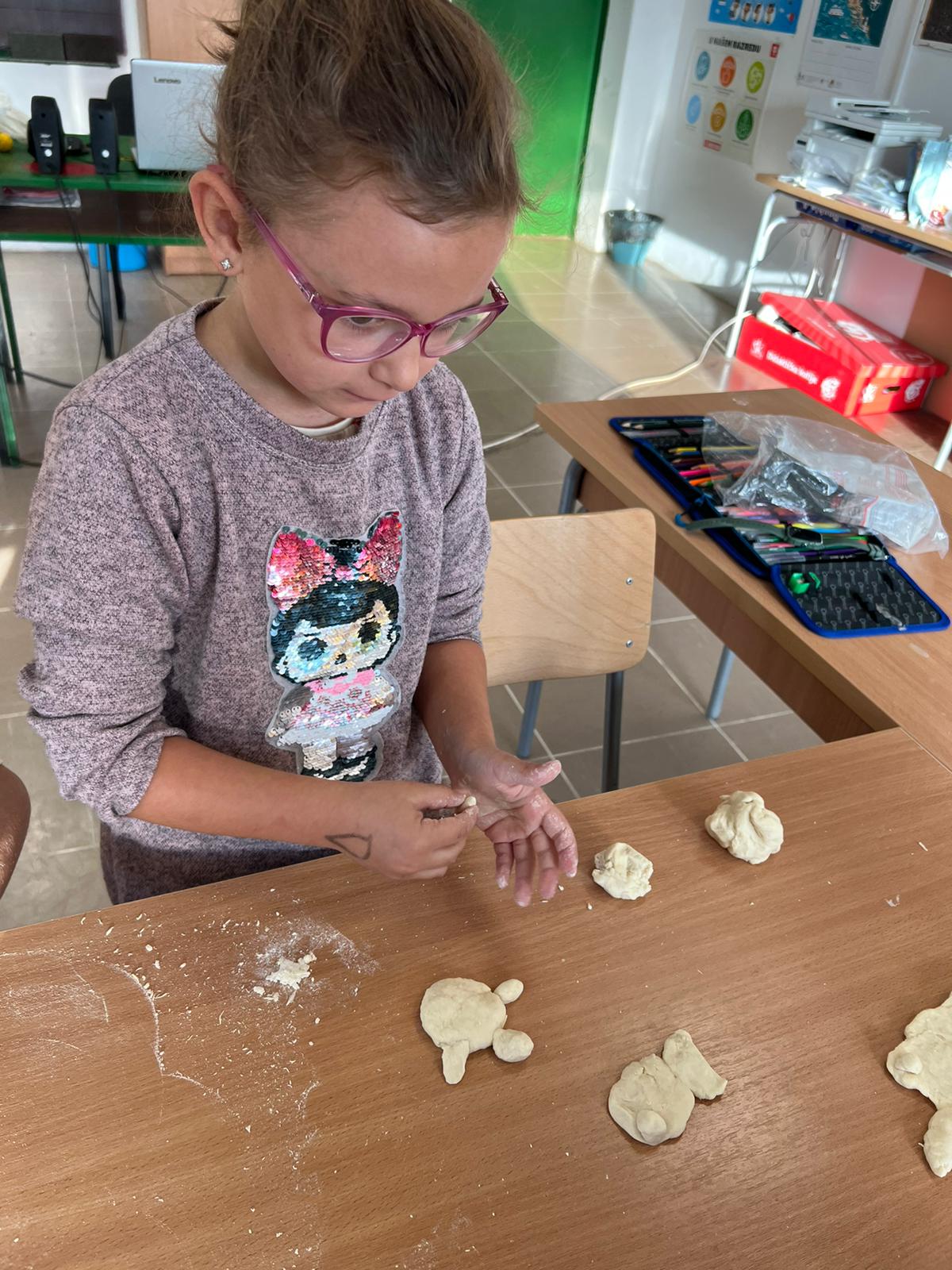 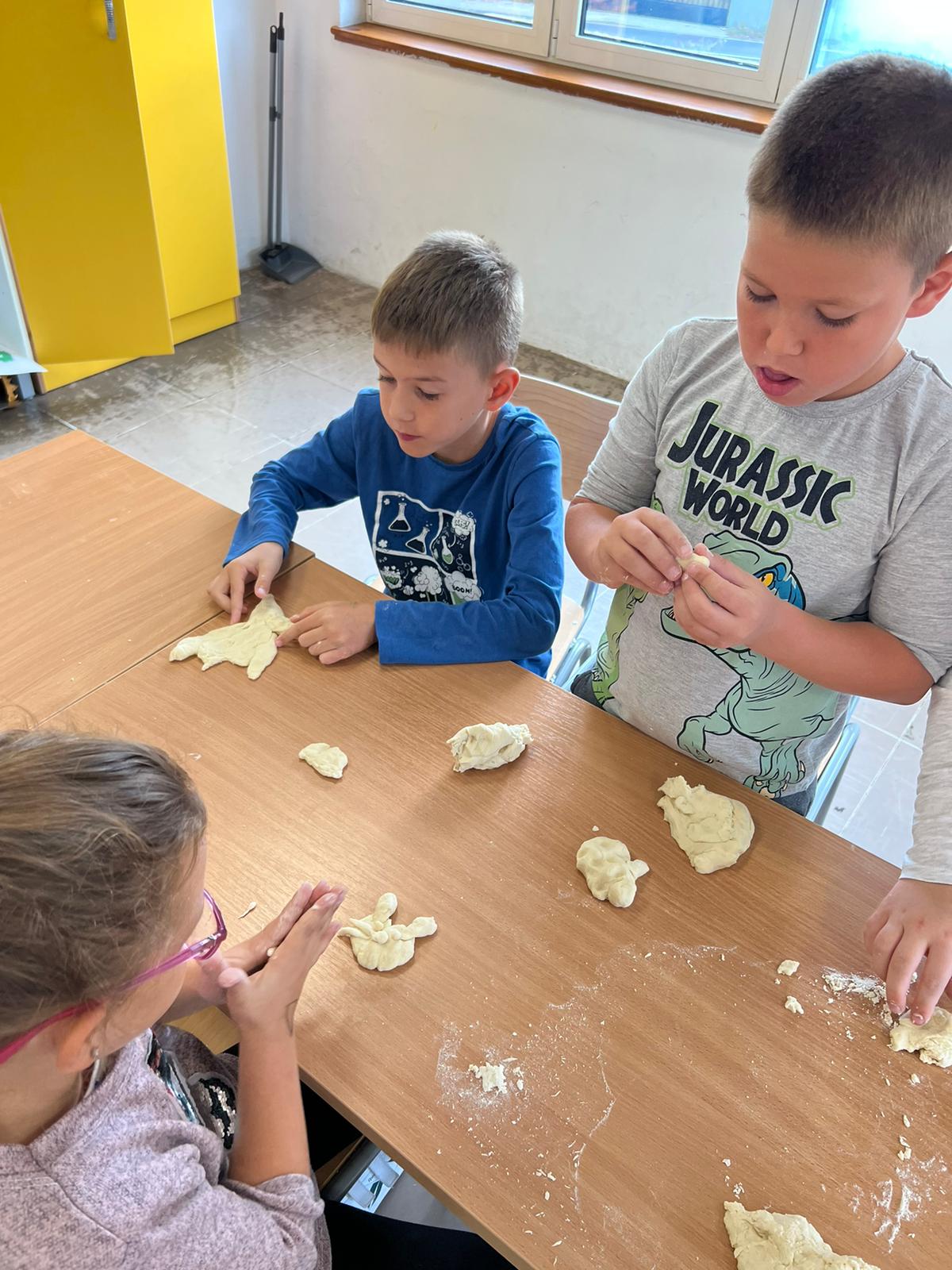 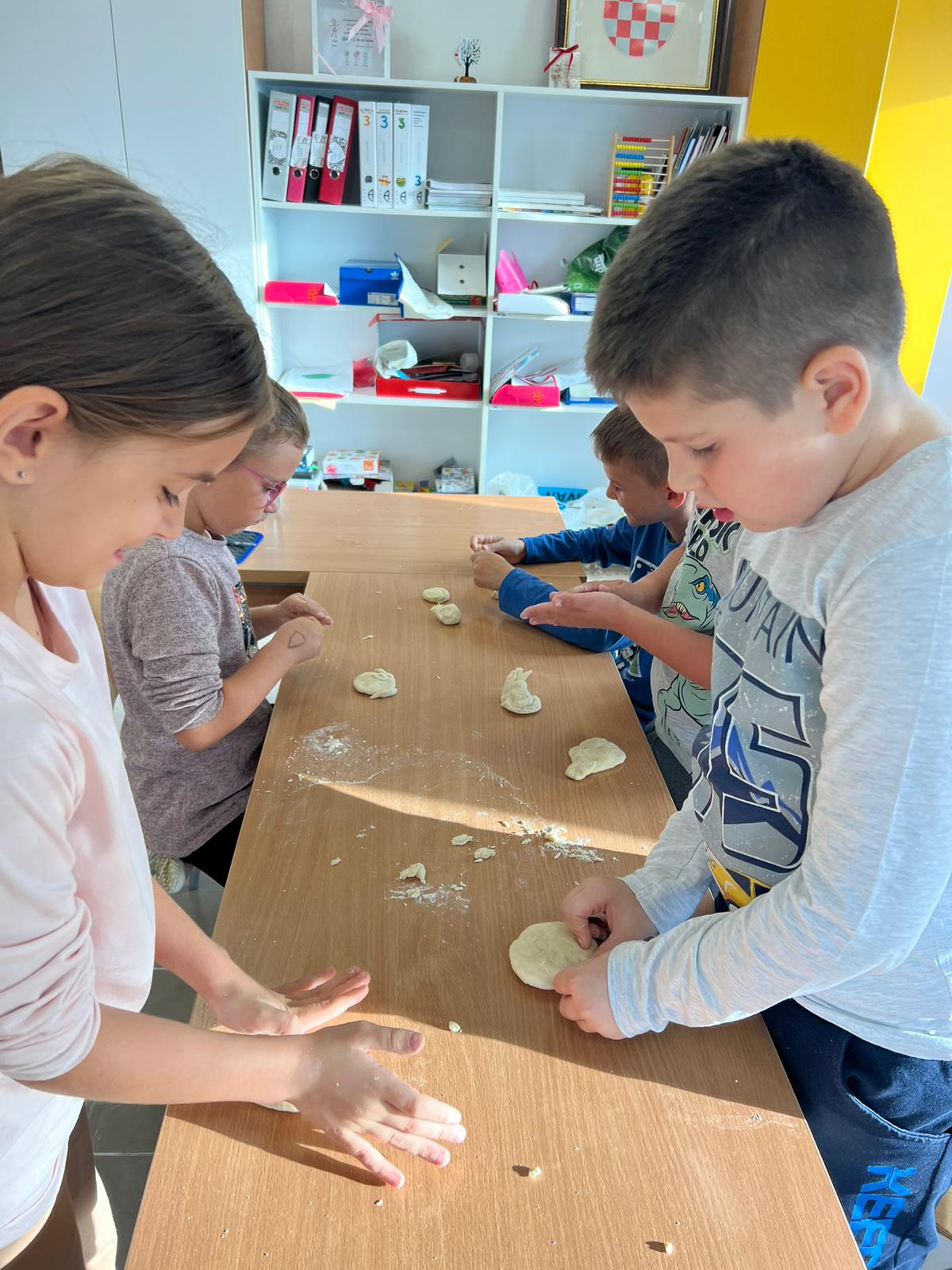 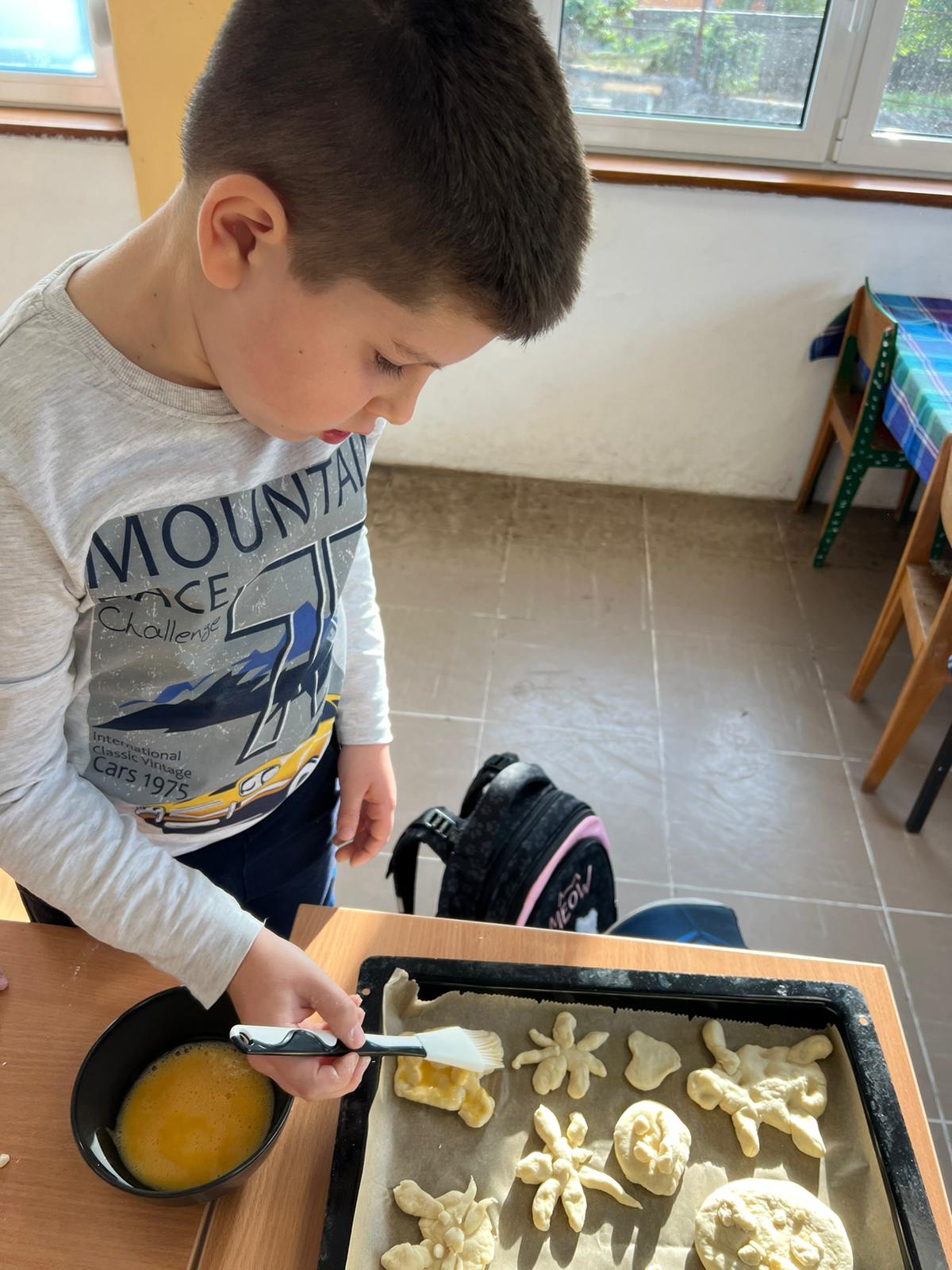 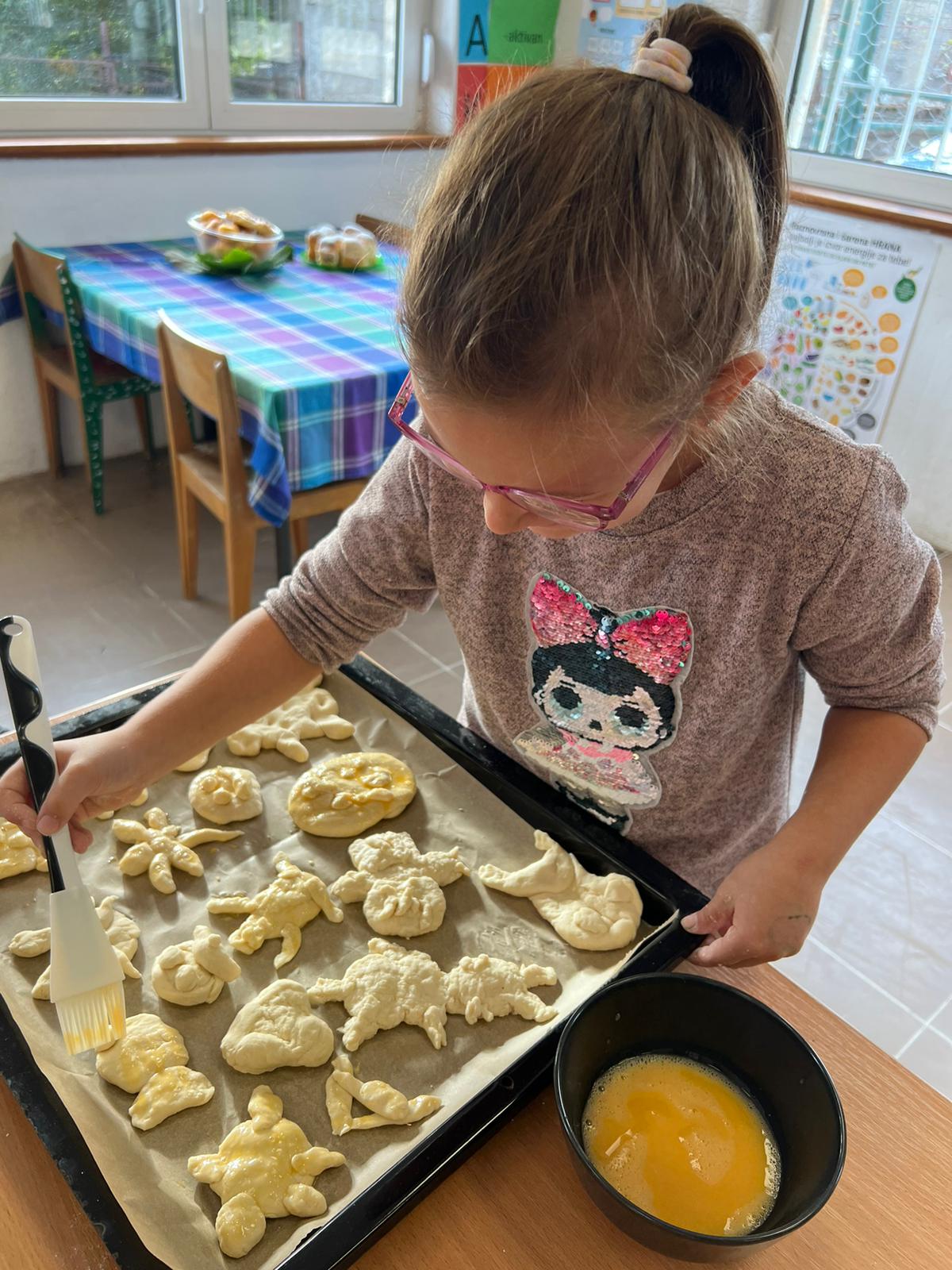 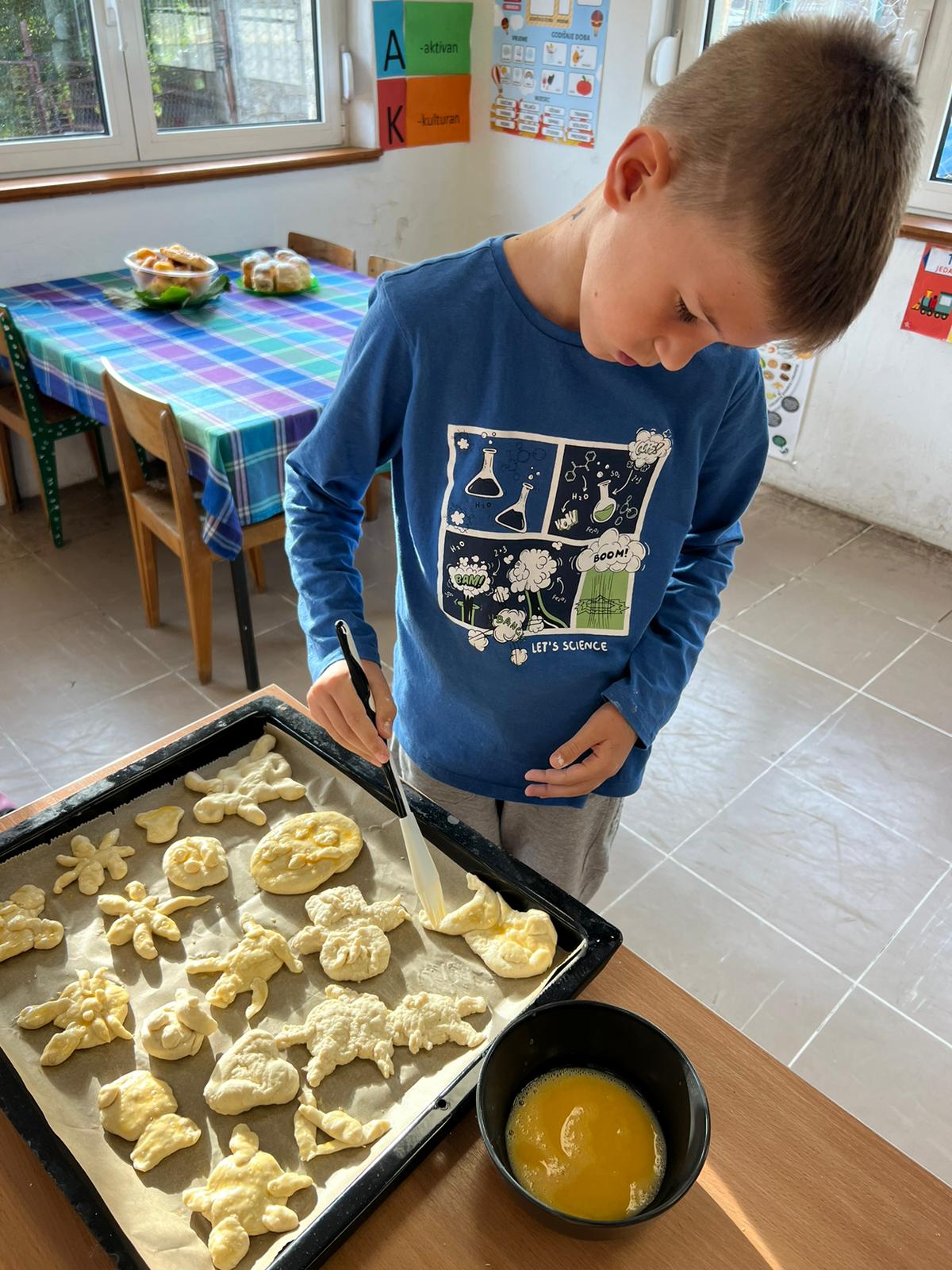 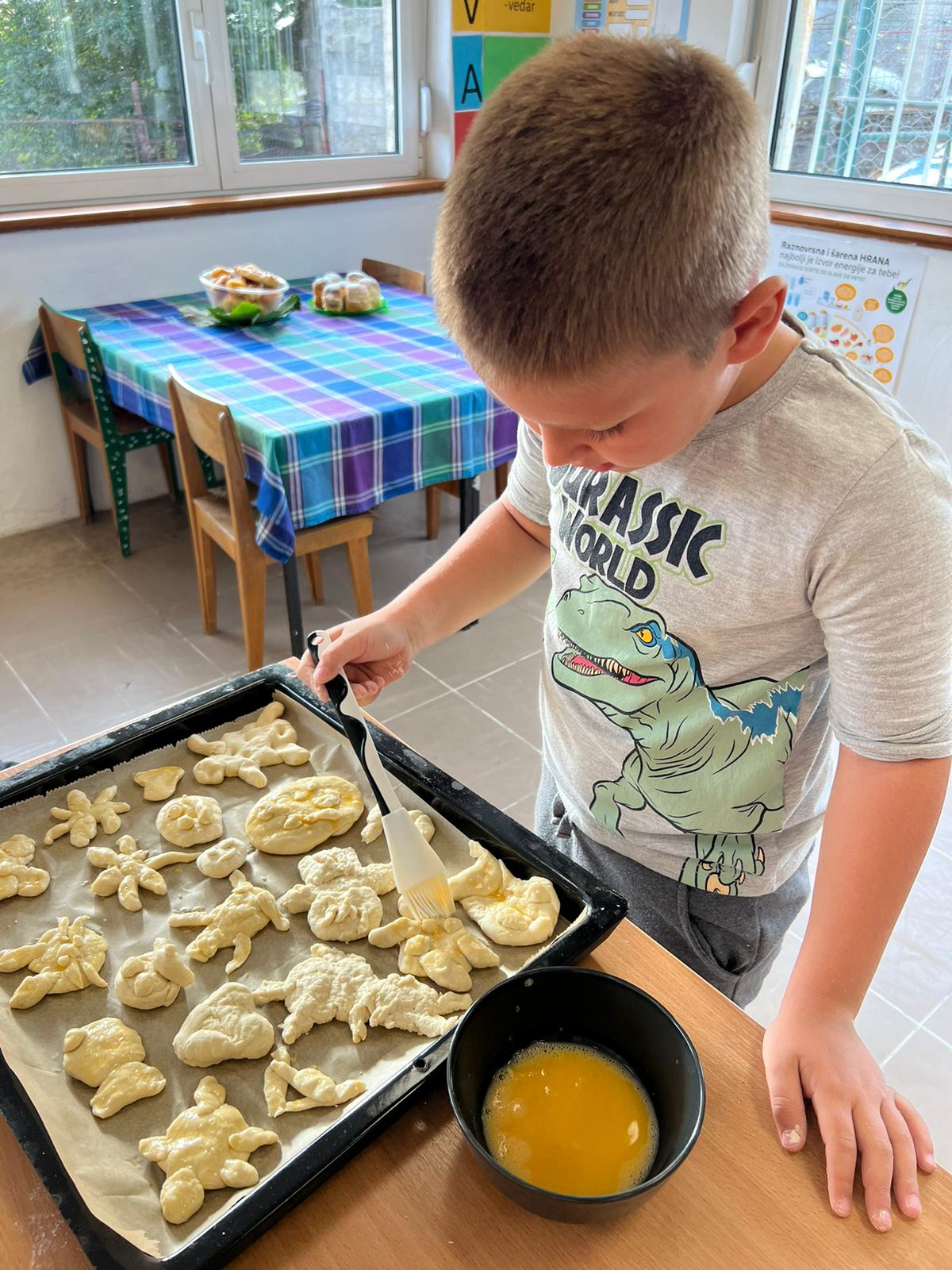 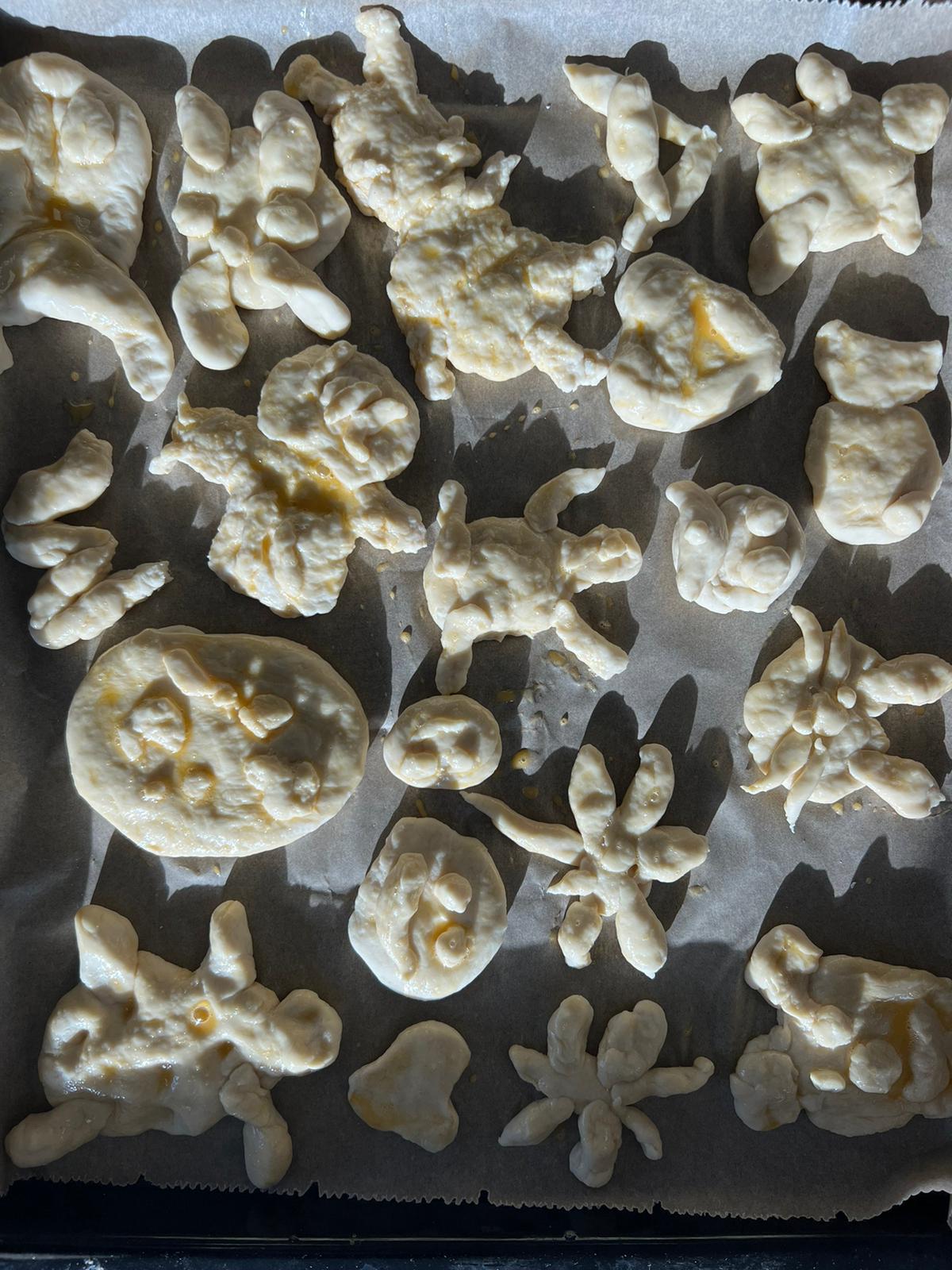 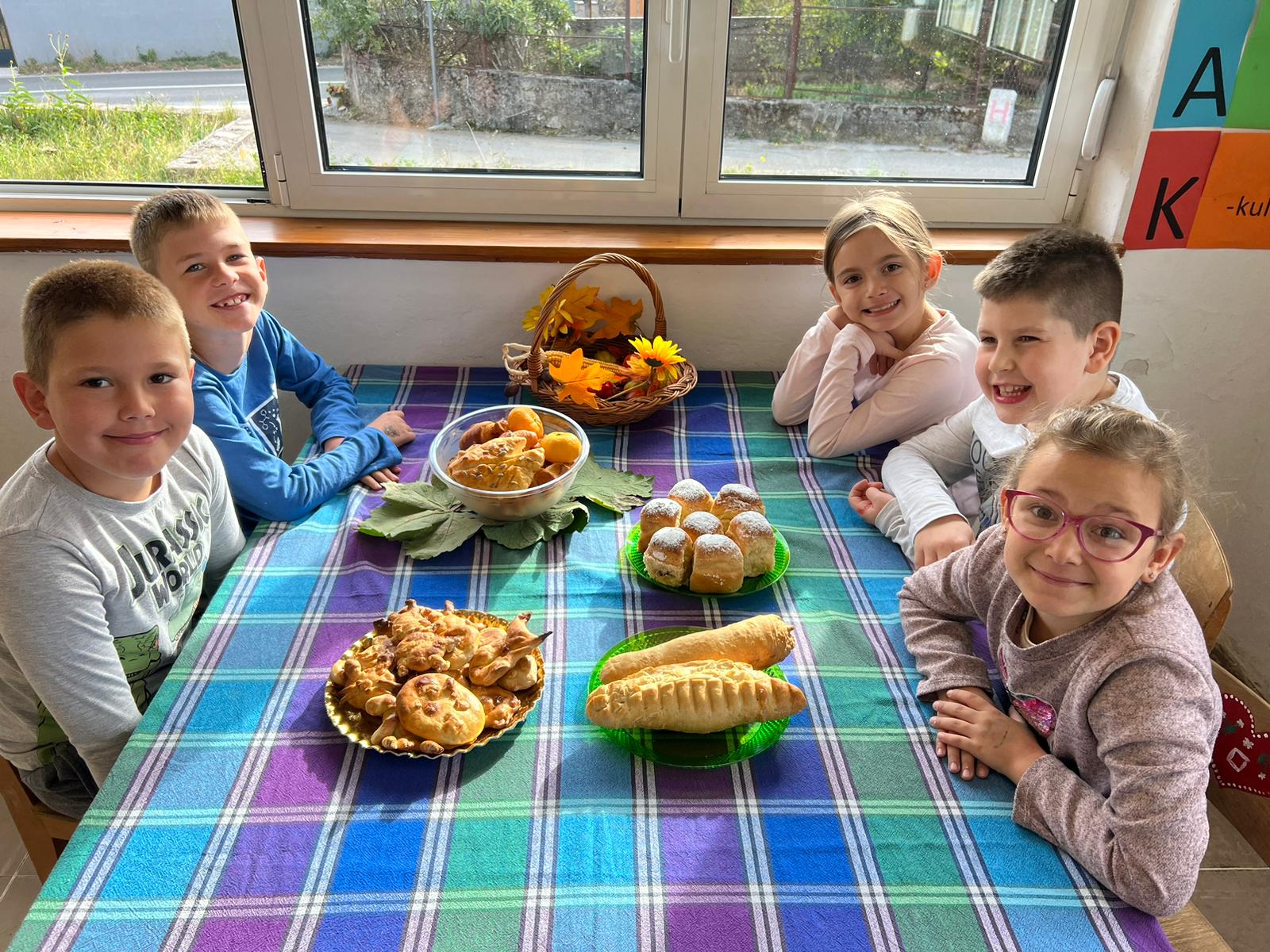 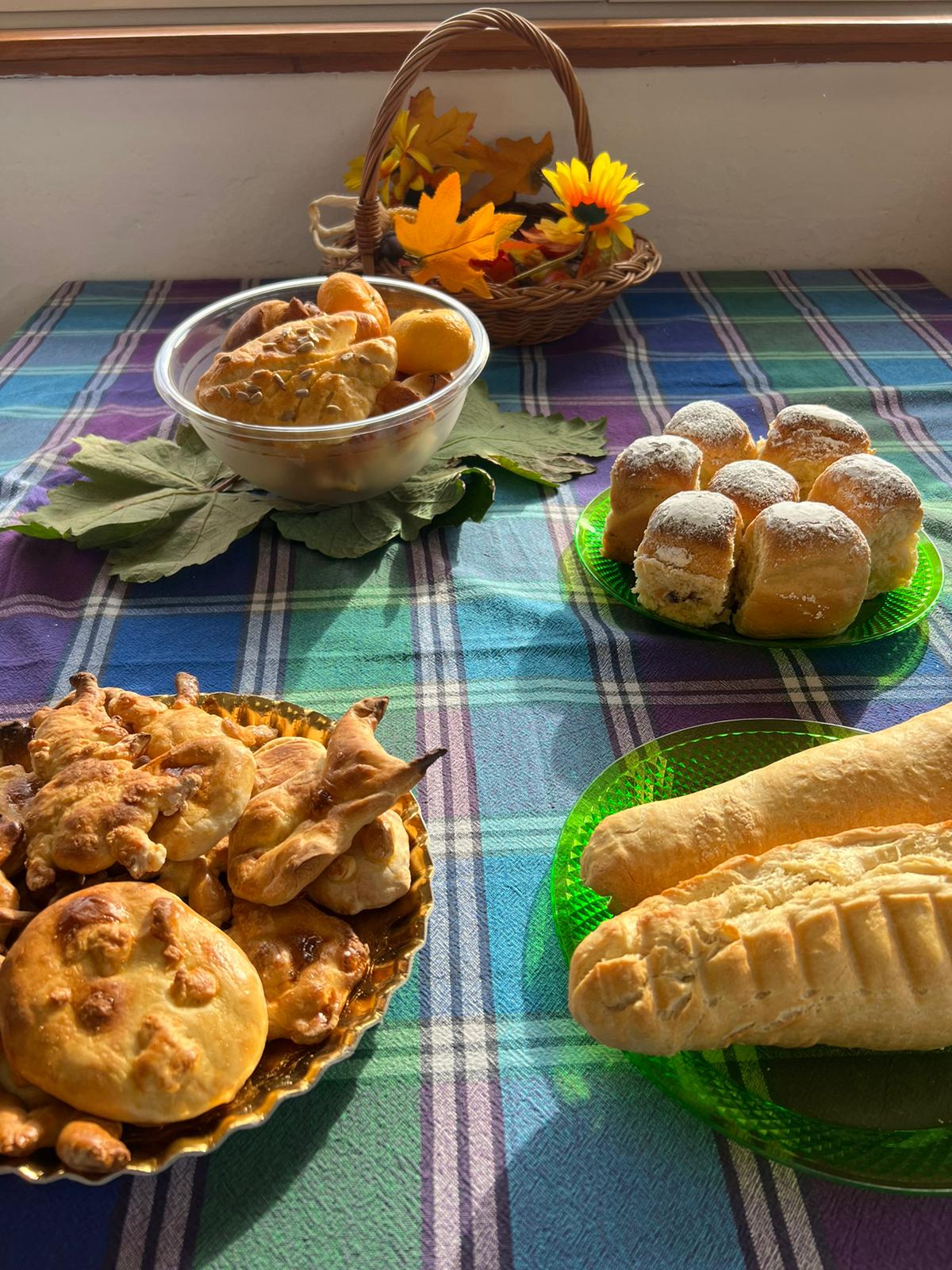 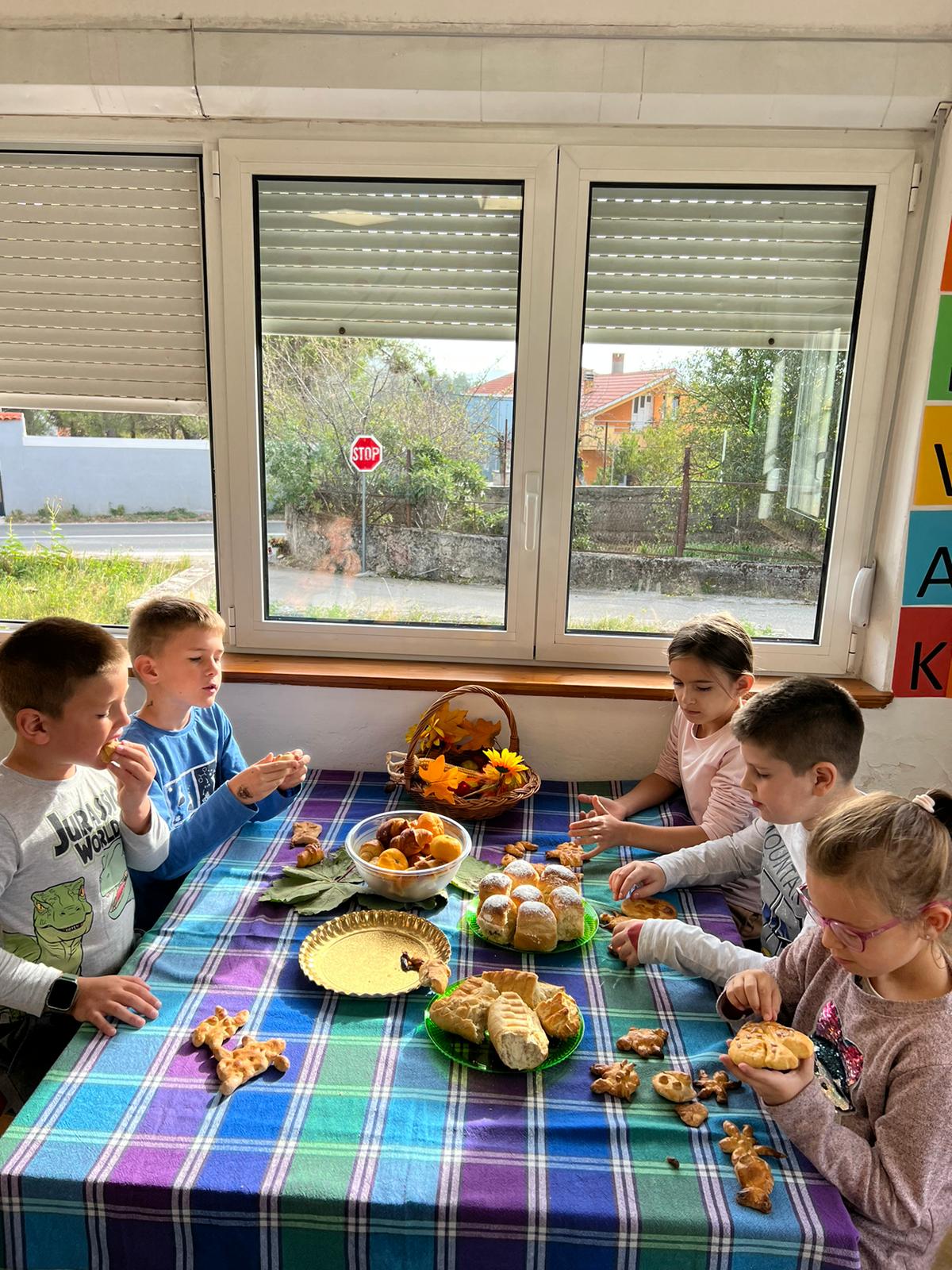 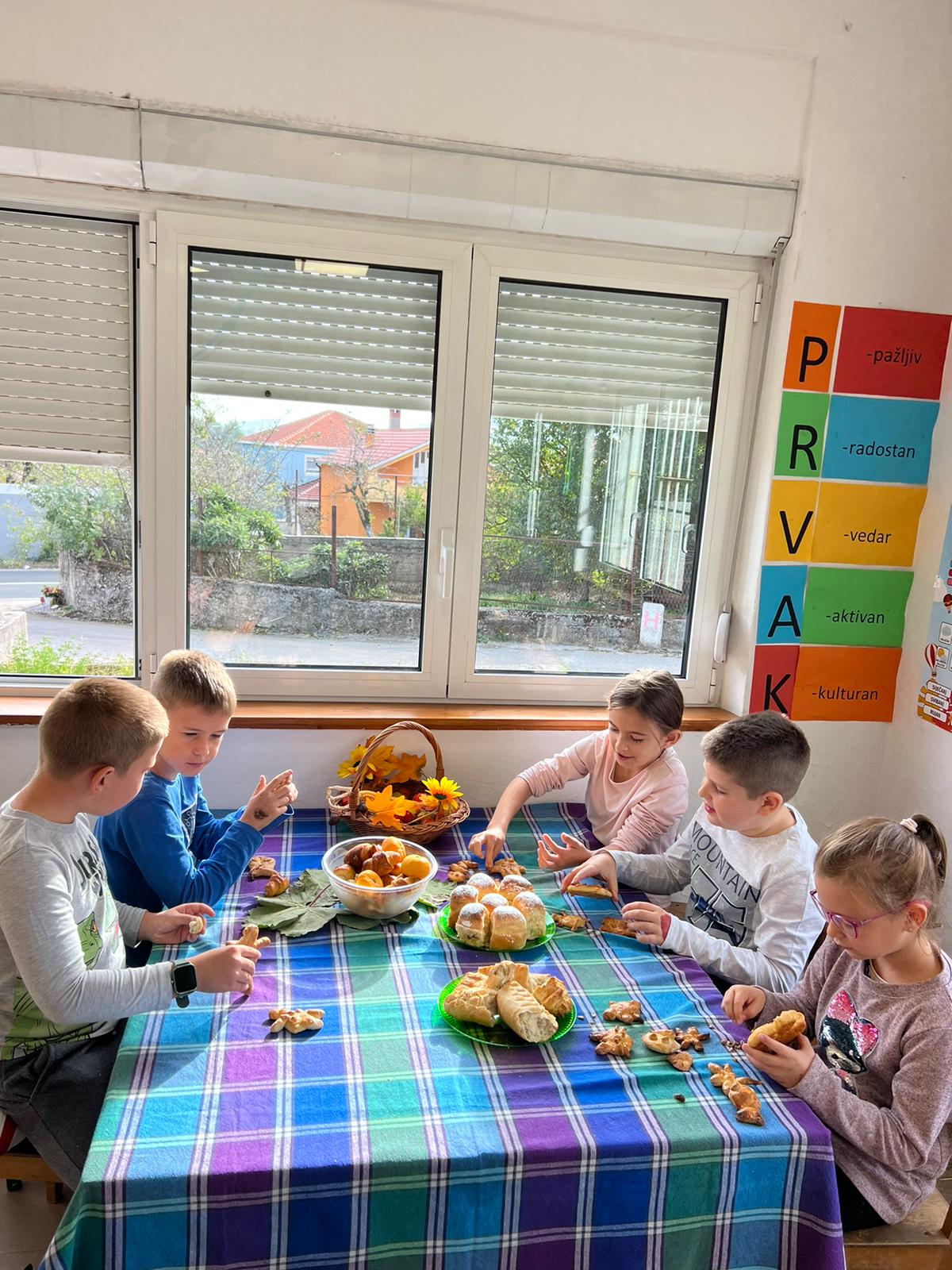 